Календарн                                                      ПОЯСНИТЕЛЬНАЯ ЗАПИСКА 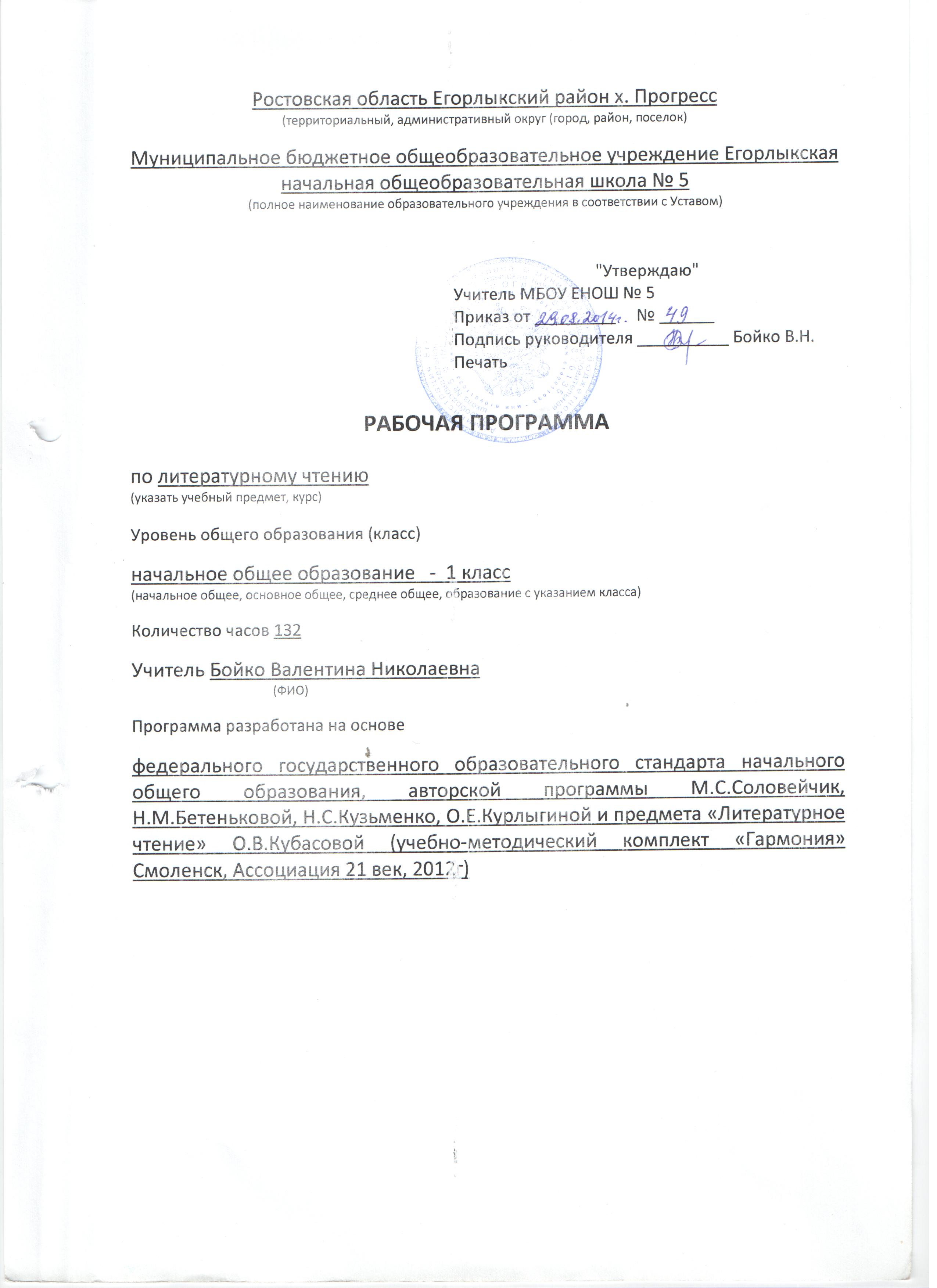 Рабочая программа по литературному чтению разработана на основе федерального компонента государственного стандарта начального общего образования, реализуется средствами предмета «Литературное чтение. Обучение грамоте» на основе авторской программы М.С. Соловейчик, Н.М. Бетеньковой, Н.С.Кузьменко, О.Е.Курлыгиной и предмета «Литературное чтение» О.В. Кубасовой (учебно – методический комплект «Гармония»)Общая характеристика учебного курса и его место в учебном планеПоскольку речевая деятельность является основным средством познания и коммуникации, литературное чтение является одним из ведущих учебных предметов в системе подготовки младшего школьника, способствующим общему развитию, воспитанию и социализации ребенка. Успешность изучения курса литературного чтения, входящего в предметную область «Русский язык», во многом определяет успешность обучения по другим предметам начальной школы.Речевая деятельность (слушание, говорение, чтение, письмо) – это основное доступное всем средство самопознания, самовыражения и развития творческих способностей. Овладение системой языка, навыками речевой деятельности позволяет лучше понять себя и других, овладеть системой нравственных и эстетических ценностей.Ценностные ориентиры учебного предметаЦелью обучения литературному чтению в начальной школе является формирование· всех видов речевой деятельности младшего школьника (слушание, чтение, говорение, письмо);· потребности начинающего читателя в чтении как средстве познания мира и самопознания;· читательской компетентности младшего школьника, которая определяется владением техникой чтения и способами освоения прочитанного (прослушанного) произведения, умением ориентироваться в книгах и приобретением опыта самостоятельной читательской деятельности;· готовности обучающегося к использованию литературы для своего духовно-нравственного, эмоционального и интеллектуального самосовершенствования, а также к творческой деятельности на основе читаемого.Поскольку стандарты нового поколения опираются на деятельностную парадигму образования, постулирующую в качестве цели образования развитие личности учащегося на основе освоения им способов деятельности, данная программа ориентирована на реализацию коммуникативно-деятельностного подхода к обучению чтению.Концептуальной особенностью данного курса является осознанная установка на дистанционное (посредством чтения текста) общение с писателем. Отсюда вытекают базовые позиции курса «Литературное чтение»:· обеспечение мотивационной стороны (желание вступить в общение с писателем посредством чтения);· внимание к личности писателя;· бережное отношение к авторскому замыслу, реализовавшемуся в отборе, трактовке содержания и придании ему той или иной формы;· наличие ответного коммуникативного акта, выраженного в оценке и интерпретации полученной информации (эмоциональной, интеллектуальной, эстетической).Для успешной реализации модели общения «АВТОР <=> ТЕКСТ <=> ЧИТАТЕЛЬ» необходимо решение комплекса личностных, метапредметных и предметных задач.Личностные, метапредметные и предметные задачи/результаты обучения чтениюЛичностные задачи/результаты1. Формирование у обучающихся позитивного отношения к действительности.2. Формирование у детей самоуважения и эмоционально-положительного отношения к себе, готовности выражать и отстаивать свою позицию, критичности к своим поступкам.3. Развитие жизненного оптимизма, целеустремленности и настойчивости в достижении целей.4. Обучение ориентировке в мире нравственных, социальных и эстетических ценностей.5. Формирование гражданской идентичности личности, осознание учеником себя гражданином российского общества, уважающим историю своей Родины.6. Формирование привычки к рефлексии.7. Совершенствование эмоциональной сферы (восприимчивости, чуткости).8. Формирование готовности к сотрудничеству с другими людьми, дружелюбие, коллективизм.9. Развитие мышления, внимания, памяти.10. Развитие творческого отношения к действительности и творческих способностей.Метапредметные задачи/результаты1. Формирование мотивации к самосовершенствованию, в том числе, положительного отношения к обучению.2. Приобщение детей к основам отечественной и мировой культуры, к духовному и нравственному опыту человечества.3. Формирование уважения к ценностям иных культур, мировоззрений и цивилизаций.4. Формирование целостного мировосприятия на основе взаимодействия литературного чтения с другими школьными предметами.5. Развитие ценностно-смысловой сферы личности.6. Формирование чувства прекрасного и эстетических чувств на основе знакомства с мировой и отечественной художественной литературой.7. Формирование умения учиться и способности к организации своей деятельности (планированию, контролю, оценке) как первого шага к самообразованию и самовоспитанию.8. Обучение навыкам и умениям общеучебного характера, в том числе, ориентировке в книжном пространстве.9. Выработка коммуникативных умений, функционирующих при слушании, говорении, чтении, письме.Предметные задачи/результаты1. Формирование положительной мотивации к чтению.2. Создание условий для получения детьми эстетического удовольствия от чтения художественной литературы.3. Развитие воссоздающего воображения.4. Обучение адекватному восприятию читаемого.5. Обогащение читательского опыта посредством накопления и систематизации литературных впечатлений, разнообразных по эмоциональной окраске, тематике, видо-жанровой специфике.6. Совершенствование всех сторон навыка чтения.7. Формирование умения вступать в дистанционное общение с автором литературного произведения и осознавать отношение писателя к тому, о чем и о ком он написал.8. Развитие способности к осознанию и словесному выражению своего отношения к тому, о чем и как написано литературное произведение.9. Обучение основам литературного анализа художественных произведений разной видо-жанровой принадлежности.10. Изучение элементарных литературоведческих понятий, позволяющих ориентироваться в доступном круге чтения.11. Формирование умения определять художественную ценность литературного произведения и анализировать средства выразительности (на доступном уровне).12. Обучение умению различать художественный и познавательный тексты и адекватно читать литературное произведение в соответствии с его особенностями.13. Освоение приемов изучающего чтения литературы познавательного характера.14. Формирование умения находить информацию в словарях, справочниках и энциклопедиях, в Интернете.15. Развитие способности сравнивать искусство слова с другими видами искусства (живописью, театром, кино, музыкой).16. Обучение работе с книгой в единстве ее текстового и внетекстового содержания.17. Развитие литературных способностей.Раздел «Виды речевой деятельности» включает в себя описание работы над всеми видами речевой деятельности (слушание, чтение, говорение, письмо), и прежде всего – работы над разными видами текстов.Раздел «Круг чтения» содержит:а) общую характеристику учебного материала, который подобран в соответствии с критериями художественной и познавательной ценности, сочетания классики и современности, доступности, тематического и видо-жанрового разнообразия;б) тематическое планирование в виде перечня изучаемых произведений, структурированных по темам, и указания примерного количества учебного времени, отводимого на изучение каждой из тем.В разделе «Литературоведческая пропедевтика» названы литературоведческие понятия, которые осваиваются обучающимися на практической основе с целью ознакомления с первоначальными представлениями о видах и жанрах литературы, о средствах выразительности языка.Раздел «Творческая деятельность учащихся (на основе литературных произведений)»направлен на создание при обучении чтению условий для получения обучающимися опыта творческой деятельности, что обеспечивает перенос освоенных детьми компетенций в самостоятельную продуктивную творческую деятельность: выразительное чтение, чтение по ролям, драматизацию, словесное, графическое и музыкальное рисование, разные формы творческого пересказа, создание собственных текстов.        Программа реализована в учебно-методическом комплекте, состоящем из учебника, рабочей тетради, сборников тестов, хрестоматии и «Методических рекомендаций» для каждого года обучения.СОДЕРЖАНИЕ КУРСА «ЛИТЕРАТУРНОЕ ЧТЕНИЕ»1 класс(40 часов)Виды речевой деятельностиАудирование (слушание)Восприятие на слух звучащей речи (высказываний собеседника, художественных текстов). Адекватное понимание содержания звучащей речи, умение отвечать на вопросы по содержанию услышанного произведения.ЧтениеЧтение вслухПлавный слоговой способ чтения с соблюдением орфоэпических норм чтения (скорость чтения в соответствии с индивидуальным темпом чтения), постепенное увеличение скорости чтения. Установка на нормальный для читающего темп беглости, позволяющий ему осознать текст.Понимание читаемого при помощи вопросов по содержанию.Умение интонационно оформлять предложения разных типов, передавать основной эмоциональный тон произведения.
Чтение по ролям небольших произведений.Чтение «про себя»Понимание при чтении про себя смысла доступных по объему и жанру произведений. Умение находить в тексте необходимую информацию (выборочное чтение).Работа с разными видами текстаОсознание того, что литературное произведение создано кем-то (народом, конкретным человеком), т. е.преодоление «наивного реализма» в восприятии литературы.Определение темы текста, главной мысли. Деление текста на смысловые части, их озаглавливание. Работа с картинным планом.Участие в коллективном обсуждении читаемого: умение отвечать на вопросы, слушать высказывания одноклассников, дополнять их ответы, используя текст.Прогнозирование содержания книги по ее названию и оформлению.Ориентировка в Содержании (оглавлении) книги.Работа с текстом художественного произведенияПонимание заглавия произведения, адекватное соотношение его с содержанием текста. Определение главной мысли текста, в котором эта мысль сформулирована и высказана в конце произведения.Нахождение в тексте слов и выражений, характеризующих героя и событие. Элементарная характеристика героя произведения. Сопоставление поступков героев по аналогии или по контрасту. Сопоставление эпизодов из разных произведений по общности ситуаций, характеру поступков героев1.Озаглавливание текста способом выбора точного заголовкаиз предложенных. Схема, модель текста. Составление картинного плана.Ключевые (опорные) слова.Чтение по ролям, драматизация.Библиографическая культура.Книга учебная, художественная. Книга как особый вид искусства и как источник знаний. Элементы книги: обложка (переплет), корешок, страницы, содержание (оглавление), иллюстрации.Умение ориентироваться в характере книги
по ее обложке. Выбор книг на основе открытого доступа к детским книгам в школьной библиотеке.Типы книг (изданий): книга-произведение, книга-сборник.Говорение (культура речевого общения)Освоение диалога как вида речи. Особенности диалогического общения: отвечать на вопросы по прочитанному; выслушивать, не перебивая, собеседника.Использование норм речевого этикета в условиях как учебного, так и внеучебного общения.Монолог: передача впечатлений (от повседневной жизни, литературного и живописного произведения).Устное сочинение как продолжение прочитанного произведения, сочинение по аналогии (небылица,считалка), рассказ по иллюстрации.Круг чтенияКруг чтения в 1 классе составляют, прежде всего, произведения отечественной литературы. Детям предлагаются произведения малых фольклорных форм: песни, загадки, считалки, скороговорки, побасенки, небылицы. При этом параллельно с фольклорным произведением дается его литературный аналог. Кроме того в программу первого года обучения входят народные и литературные сказки, рассказы, стихотворения, тематически актуальные для первоклассников: о школьной жизни, морально-нравственных проблемах (честности и лживости, дружелюбии и недоброжелательности, жадности и щедрости, хвастливости и скромности, трудолюбии и лени), о забавах детей, о природе. Отбор произведений подчинен в первую очередь принципам художественности, тематической актуальности и литературного разнообразия.Тематическое планированиеЗвенит звонок — начинается урок (7 ч.)Л. Дьяконов «Первоклассникам»; А. Барто «Стали грамотными»; Г. Новицкая «Книжки»*(звездочкой отмечены произведения, рекомендуемые для заучивания наизусть); Р. Сеф «Учись читать!..»; Л. Пантелеев «Ау»; С. Погореловский «Ох, и непорядки в Мишкиной тетрадке»; В. Голявкин «Болтуны»; С. Маршак «Угомон»; Э. Мошковская «Можно всему-всему научиться...».Час потехи (9 ч.)В. Смит «Потехе час» (перевод Б. Заходера); потешки; колыбельные песни; побасенки; загадки; С. Маршак «Загадки» (отрывки); Г. Цыферов «В среду решили они играть в прятки...»; В. Берестов «Искалочка»; считалки; В. Берестов «За игрой»; скороговорки; небылицы; С. Маршак «Я видел»; А. Босев «С нами Смех» (перевод С. Михалкова); С. Маршак «Пудель».«Что такое хорошо и что такое плохо» (11 ч.)Л. Н. Толстой «Правда всего дороже»; С. Прокофьева «Сказка про честные ушки»; Л. Н. Толстой «Кто прав?»; Э. Мошковская «Не надо больше ссориться!..»; В. Осеева «Все вместе»; Е. Пермяк «Для чего руки нужны»; Эзоп «Собрался старик помирать»; Л. Н. Толстой «Два раза не умирать»; Л. Н. Толстой «Два товарища»; В. Росин «Друзья познаются в беде»; С. Михалков «Ошибка», «Прививка»*; Л. Яхнин «Силачи»; М. Пляцковский «Добрая лошадь».«Там чудеса...» (13 ч.)А. Шибаев «Сказки просят...»; русская народная сказка «Лиса и рак»; русская народная сказка «Петушок и бобовое зернышко»; ингушская сказка «Заяц и черепаха»; американская сказка «Вот он, вор!»; армянская сказка «Заказчик и мастер»; А. С. Пушкин «У лукоморья», «Сказка о царе Салтане, о сыне его славном и могучем богатыре князе Гвидоне Салтановиче и о прекрасной царевне Лебеди» (отрывки); X. К. Андерсен «Принцесса на горошине»; В. Орлов «Абрикос в лесу»; А. Курляндский «Первое сентября попугая Кеши».Литературоведческая пропедевтика(практическое освоение)Накопление, обобщение и систематизация жанровых и тематических литературных впечатлений.Знакомство с малыми фольклорными формами: потешка, песня, пословица, небылица, побасенка, считалка, загадка, скороговорка – узнавание, различение, определение ведущих жанровых особенностей. Народная и литературная (авторская) сказка.Различение фольклорных и авторских художественных произведений. Выявление сходства одножанровых народных и авторских текстов.Общее представление о жанре басни.Введение в активный словарь терминов: автор, персонаж, текст, произведение народное, произведение авторское, загадка, считалка, небылица, скороговорка, пословица, басня.Творческая деятельность (на основе литературных произведений)Формирование воссоздающего и творческого воображения.Творческая интерпретация читаемого посредством интонационной выразительности, чтения по ролям, драматизации, словесного и графического рисования.Создание собственного текста на основе художественного произведения (текст по аналогии). Продолжение прочитанного (прогнозирование).Внеурочная деятельность на основе прочитанного на уроках литературного чтенияСоздание классной библиотечки (уголка чтения).Участие в подготовке и проведении викторин по творчеству Х. К. Андерсена и А.С. Пушкина.Создание поделок и рисунков по прочитанным сказкам.Участие в конкурсе чтецов.Участие в «малых конференциях» по темам: «Зачем человеку нужно уметь читать?», «Моя любимая книга».ПЛАНИРУЕМЫЕ РЕЗУЛЬТАТЫ ОСВОЕНИЯ ПРОГРАММЫК концу изучения в начальной школе курса «Литературное чтение» будет обеспечена готовность обучающихся к дальнейшему образованию, достигнут необходимый уровень их читательской компетентности, литературного и речевого развития; выпускники начальной школы научатся:· осознавать значимость чтения для своего развития, для успешного обучения по другим предметам и дальнейшей жизни;· читать осознанно, правильно, бегло (целыми словами вслух – не менее 90 слов в минуту, про себя – не менее 120 слов в минуту) и выразительно доступные по содержанию и объему произведения;· применять различные способы чтения (ознакомительное, изучающее, поисковое, выборочное);· полноценно воспринимать (при чтении вслух и про себя,при прослушивании) художественную литературу, получая от этого удовольствие; эмоционально отзываться на прочитанное;· знанию основных моральных норм;· ориентироваться в нравственном содержании прочитанного, оценивать поступки персонажей с точки зрения общепринятых морально-этических норм;· работать с литературным текстом с точки зрения его эстетической и познавательной сущности;· определять авторскую позицию и высказывать своеотношение к герою и его поступкам;· устанавливать причинно-следственные связи и определять жанр, тему и главную мысль произведения; характеризовать героев;· находить в художественном произведении различные средства языковой выразительности (сравнение, олицетворение, художественный повтор, звукопись) и понимать их роль в тексте;· выделять основные элементы сюжета, определять их роль в развитии действия;· сравнивать, сопоставлять, делать элементарный анализразличных текстов, выделяя два-три существенных признака;· отличать поэтический текст от прозаического;· распознавать основные жанровые особенности фольклорных форм (сказки, загадки, пословицы, небылицы, считалки, песни, скороговорки и др.);· соотносить произведения с изученными жанрами художественной литературы (миф, былина, рассказ, повесть, литературная сказка, стихотворение, басня), основываясь на их признаках;· владеть алгоритмами основных учебных действий по анализу и интерпретации художественных произведений;· осуществлять различные формы интерпретации текста (выразительное чтение, декламация, драматизация, словесное рисование, творческий пересказ и др.);· делить текст на части, озаглавливать их; составлять простой план;· цитировать (устно);· передавать содержание прочитанного или прослушанного текста в виде пересказа (полного, выборочного, краткого) с учетом специфики художественного, научно-популярного, учебного текстов;· применять в учебной и в реальной жизни доступные для освоения в данном возрасте общепознавательные  и коммуникативные универсальные учебные действия;· высказывать собственное мнение и обосновывать его фактами из текста;· вести диалог в различных коммуникативных ситуациях, соблюдая правила речевого этикета;· составлять несложные монологические высказывания о произведениях;· составлять аннотацию и делать отзыв на литературное произведение или книгу;· определять порядок действий при поиске и выборе книги, при поисковом и выборочном чтении, при подготовке к обсуждению или выступлению, при заучивании наизусть;· создавать собственные небольшие тексты (повествование, описание, рассуждение) на основе художественного произведения, репродукций картин художников, по серии иллюстраций к произведению или на основе личного опыта;· осуществлять поиск необходимой информации в художественном, учебном, научно-популярном текстах;· ориентироваться в специфике научно-популярного и учебного текста и использовать полученную информацию в практической деятельности;· пользоваться алфавитным каталогом;· ориентироваться в отдельной книге и в группе книг, представленной в детской библиотеке;· пользоваться справочно-энциклопедическими изданиями.Выпускники начальной школы получат возможность научиться· осознавать основные духовно-нравственные ценности человечества;· воспринимать окружающий мир в его единстве и многообразии;· применять в учебной и в реальной жизни доступные для освоения в данном возрасте личностные и регулятивные универсальные учебные действия;· испытывать чувство гордости за свою Родину, народ и историю;· уважать культуру народов многонациональной России и других стран;· бережно и ответственно относиться к окружающей природе;· воспринимать художественную литературу как вид искусства;· соотносить литературу с другими видами искусства;· испытывать эстетические чувства на основе знакомства с мировой и отечественной художественной литературой;· развивать способность к эмпатии и сопереживанию, эмоционально-нравственной отзывчивости (на основе сопереживания литературным героям);· определять сходство и различие произведений разных жанров;· осознанно выбирать виды чтения (ознакомительное, детальное (изучающее), поисковое, выборочное) в зависимости от цели чтения;· использовать полученную при чтении научно-популярного и учебного текста информацию в практической деятельности;· выступать перед знакомой аудиторией с небольшими сообщениями;· высказывать и пояснять свою точку зрения;· применять правила сотрудничества;· работать со словом (распознавать прямое и переносное значение слова, его многозначность), целенаправленно пополнять свой словарный запас;· находить в художественном произведении такие средства языковой выразительности, как метафора и гипербола, понимать их роль в тексте;· понимать особенности некоторых типов композиции;· выделять в тексте опорные (ключевые) слова;· цитировать (письменно);· осуществлять такие формы творческой интерпретации текста, как составление диафильма, воображаемая экранизация;· писать изложения;· создавать прозаический или поэтический текст по аналогии с авторским текстом, используя средства художественной выразительности (в том числе из текста);· делать устную презентацию книги (произведения);· пользоваться тематическим (систематическим) каталогом;· работать с детской периодикой;· расширять свой читательский кругозор и приобретать дальнейший опыт самостоятельной читательской деятельности.Материально-техническое обеспечение учебного процессаОсновными рекомендуемыми компонентами материального обеспечения курса «Литературное чтение» (дополнительно к учебникам) являются следующие: программно-методические материалы, рабочие тетради для учащихся, сборники тестовых заданий, хрестоматии для домашнего чтения, классная библиотечка (содержащая художественные и познавательные книги, энциклопедии и справочники, репродукции картин русских и зарубежных художников; портреты русских и зарубежных писателей, а также технические средства обучения.Примечание: перечисленные требования к результатам начального общего образования определяют критерии оценивания предметных, метапредметных и личностных результатов на ступени начального обучения литературному чтению.Рекомендуемыми общими критериями оценивания результативности обучения чтению являются следующие:· индивидуальный прогресс в совершенствовании правильности, беглости и способов чтения (слоговое, плавное слоговое, целыми словами, плавное слитное);· сформированность навыков ознакомительного, поискового и выборочного чтения;· индивидуальный прогресс в понимании содержания прочитанного;· индивидуальный прогресс в выразительности чтения (соблюдение знаков препинания, интонационная передача в соответствии с характером текста эмоционального тона, логических ударений, пауз и мелодики, темпа и громкости);· индивидуальный прогресс в навыках работы с текстом;· умение прочитать и понять инструкцию, содержащуюся в тексте задания и неукоснительно ее придерживаться;· ориентировка в книге, в группе книг, в мире детских книг;· интерес к чтению художественной, познавательной и справочной литературы, расширение круга чтения.Рекомендуемыми способами оценивания результативности обучения чтению являются:· замер скорости чтения (желательно в скрытой для детей форме);· ответы обучающихся на вопросы по содержанию, структуре, языковому оформлению и жанровой принадлежности литературных произведений;· выразительность чтения (умение передать общий характер текста с помощью интонационных средств – мелодики, темпоритма, пауз, логических ударений, громкости и эмоциональной окраски голоса);· выполнение заданий на составление плана, пересказа, собственного высказывания;· выполнение заданий по ориентировке в книгах;· наблюдение учителя за продуктивностью участия детей в коллективной творческой деятельности (в составлении книжных выставок, конкурсах чтецов, драматизации, воображаемой экранизации и т.п.);· наблюдение учителя за соблюдением обучающимися правил коллективной и групповой работы;· наблюдения за читательской деятельностью учащихся;· анализ читательского дневника;· анализ отзывов учащихся о прочитанном, презентаций;· анализ творческих работ учащихся (в том числе – входящих в рабочие тетради и в портфель достижений).                                                                           ПРИМЕРНОЕ ТЕМАТИЧЕСКОЕ ПЛАНИРОВАНИЕ                                                                                              ИЗУЧЕНИЯ УЧЕБНОГО МАТЕРИАЛА-тематическое планирование Материально-техническое обеспечение программы1) портреты писателей;2) репродукции картин и художественные фотографии в соответствии с содержанием программы;3) иллюстрации к литературным произведениям;4) детская периодика;5) настольные развивающие игры (литературное лото), викторина.Электронно-программное обеспечение (при возможности)1) компьютер;2) проектор3) экран4) выход в Интернет (выход в открытое информационное пространство сети Интернет только для учителя начальной школы, для учащихся – на уровне ознакомления);4) целевой набор ЦОР в составе УМК для поддержки работы учителя с использованием диалога с классом при обучении и ИКТ на компакт-дисках;5) электронные сопровождения к учебникам и тетрадям: материал для учителя (в свободном доступе на сайте издательства: www.a21vek.ru). 1 класс. – 2011.Основное содержание обученияОсновное содержание обученияОсновное содержание обученияТематическое планированиеТематическое планированиеТематическое планированиеТематическое планированиеХарактеристика деятельности учащихсяХарактеристика деятельности учащихся1 класс (40 часов)1 класс (40 часов)1 класс (40 часов)1 класс (40 часов)1 класс (40 часов)1 класс (40 часов)1 класс (40 часов)1 класс (40 часов)1 класс (40 часов)Учебная тема: Звенит звонок — начинается урок (7 ч.)Учебная тема: Звенит звонок — начинается урок (7 ч.)Учебная тема: Звенит звонок — начинается урок (7 ч.)Учебная тема: Звенит звонок — начинается урок (7 ч.)Учебная тема: Звенит звонок — начинается урок (7 ч.)Учебная тема: Звенит звонок — начинается урок (7 ч.)Учебная тема: Звенит звонок — начинается урок (7 ч.)Учебная тема: Звенит звонок — начинается урок (7 ч.)Учебная тема: Звенит звонок — начинается урок (7 ч.)Знакомство с литературными произведениями школьной тематики.Создание положительной мотивации к обучению в школе и, в том числе, к обучению чтению.Выполнение упражнений, вырабатывающих правильность и беглость чтения. Формирование осознанности и выразительности чтения.Знакомство с русскими народными пословицами.Озаглавливание прочитанного текста, иллюстрации.Определение темы текста.Обогащение словарного запаса.Тренировка в заучивании наизусть.Освоение чтения по ролям.Ориентировка в содержании (оглавлении) учебника.Выявление подтекста читаемого произведения.Участие в коллективном рассуждении о значении обучения и умения читать.Обучение выбору книги по заданной учителем теме.Знакомство с литературными произведениями школьной тематики.Создание положительной мотивации к обучению в школе и, в том числе, к обучению чтению.Выполнение упражнений, вырабатывающих правильность и беглость чтения. Формирование осознанности и выразительности чтения.Знакомство с русскими народными пословицами.Озаглавливание прочитанного текста, иллюстрации.Определение темы текста.Обогащение словарного запаса.Тренировка в заучивании наизусть.Освоение чтения по ролям.Ориентировка в содержании (оглавлении) учебника.Выявление подтекста читаемого произведения.Участие в коллективном рассуждении о значении обучения и умения читать.Обучение выбору книги по заданной учителем теме.Знакомство с литературными произведениями школьной тематики.Создание положительной мотивации к обучению в школе и, в том числе, к обучению чтению.Выполнение упражнений, вырабатывающих правильность и беглость чтения. Формирование осознанности и выразительности чтения.Знакомство с русскими народными пословицами.Озаглавливание прочитанного текста, иллюстрации.Определение темы текста.Обогащение словарного запаса.Тренировка в заучивании наизусть.Освоение чтения по ролям.Ориентировка в содержании (оглавлении) учебника.Выявление подтекста читаемого произведения.Участие в коллективном рассуждении о значении обучения и умения читать.Обучение выбору книги по заданной учителем теме.Л. Дьяконов «Первоклассникам», А. Барто «Стали грамотными» – урок № 1;Г. Новицкая «Книжки», Р. Сеф «Учись читать!..» – урок № 2; Л. Пантелеев «Ау», С. Погореловский «Ох, и непорядки в Мишкиной тетрадке» – уроки № 3 и 4;В. Голявкин «Болтуны» –урок № 5;С. Маршак «Угомон, Э. Мошковская «Можно всему-всему научиться...» – урок № 6;Обобщающий урок – урок № 7.Л. Дьяконов «Первоклассникам», А. Барто «Стали грамотными» – урок № 1;Г. Новицкая «Книжки», Р. Сеф «Учись читать!..» – урок № 2; Л. Пантелеев «Ау», С. Погореловский «Ох, и непорядки в Мишкиной тетрадке» – уроки № 3 и 4;В. Голявкин «Болтуны» –урок № 5;С. Маршак «Угомон, Э. Мошковская «Можно всему-всему научиться...» – урок № 6;Обобщающий урок – урок № 7.Л. Дьяконов «Первоклассникам», А. Барто «Стали грамотными» – урок № 1;Г. Новицкая «Книжки», Р. Сеф «Учись читать!..» – урок № 2; Л. Пантелеев «Ау», С. Погореловский «Ох, и непорядки в Мишкиной тетрадке» – уроки № 3 и 4;В. Голявкин «Болтуны» –урок № 5;С. Маршак «Угомон, Э. Мошковская «Можно всему-всему научиться...» – урок № 6;Обобщающий урок – урок № 7.Л. Дьяконов «Первоклассникам», А. Барто «Стали грамотными» – урок № 1;Г. Новицкая «Книжки», Р. Сеф «Учись читать!..» – урок № 2; Л. Пантелеев «Ау», С. Погореловский «Ох, и непорядки в Мишкиной тетрадке» – уроки № 3 и 4;В. Голявкин «Болтуны» –урок № 5;С. Маршак «Угомон, Э. Мошковская «Можно всему-всему научиться...» – урок № 6;Обобщающий урок – урок № 7.Воспринимать на слух художественные произведения разных жанров в исполнении учителя и учащихся. Читать вслух плавно по слогам или целыми словами. Постепенно увеличивать скорость чтения в соответствии с индивидуальными возможностями. Читать текст с интонационным выделением знаков препинания. Выразительно читать литературные произведения по ролям, используя интонационные средства выразительности. Читать «про себя», понимая содержание текста. Определять эмоциональный характер текста. Отвечать на вопросы по содержанию литературного текста. Обмениваться мнениями с одноклассниками по поводу читаемых произведений и школьной жизни. Соотносить название произведения с его содержанием. Соотносить пословицы с произведениями. Озаглавливать прочитанное.Заучивать стихотворения наизусть и декламировать их.Воспринимать на слух художественные произведения разных жанров в исполнении учителя и учащихся. Читать вслух плавно по слогам или целыми словами. Постепенно увеличивать скорость чтения в соответствии с индивидуальными возможностями. Читать текст с интонационным выделением знаков препинания. Выразительно читать литературные произведения по ролям, используя интонационные средства выразительности. Читать «про себя», понимая содержание текста. Определять эмоциональный характер текста. Отвечать на вопросы по содержанию литературного текста. Обмениваться мнениями с одноклассниками по поводу читаемых произведений и школьной жизни. Соотносить название произведения с его содержанием. Соотносить пословицы с произведениями. Озаглавливать прочитанное.Заучивать стихотворения наизусть и декламировать их.Учебная тема Час потехи (9 ч.)Учебная тема Час потехи (9 ч.)Учебная тема Час потехи (9 ч.)Учебная тема Час потехи (9 ч.)Учебная тема Час потехи (9 ч.)Учебная тема Час потехи (9 ч.)Учебная тема Час потехи (9 ч.)Учебная тема Час потехи (9 ч.)Знакомство с литературными произведениями, раскрывающими тему организации досуга.Выполнение упражнений, вырабатывающих правильность и беглость чтения. Формирование осознанности и выразительности чтения.Знакомство с фольклорными произведениями малых жанров: потешка, колыбельная песня, побасенка, загадка, считалка, путаница, небылица.Практическое освоение терминов «персонаж», «потешка», «песня», «колыбельная», «побасенка»,«загадка», «считалка», «путаница», «небылица».Ориентировка в содержании (оглавлении) учебника.Выявление подтекста читаемого произведения.Знакомство с олицетворением (без термина).Озаглавливание прочитанного текста, иллюстрации.Чтение по ролям.Составление картинного плана.Освоение приема «музыкальное иллюстрирование».Обогащение словарного запаса.Тренировка в заучивании наизусть.Составление небольшого рассказа по иллюстрации.Сочинение загадки, считалки, небылицы (по желанию).Участие в конкурсах загадок,скороговорок.Обучение выбору книги по заданной учителем теме.Знакомство с литературными произведениями, раскрывающими тему организации досуга.Выполнение упражнений, вырабатывающих правильность и беглость чтения. Формирование осознанности и выразительности чтения.Знакомство с фольклорными произведениями малых жанров: потешка, колыбельная песня, побасенка, загадка, считалка, путаница, небылица.Практическое освоение терминов «персонаж», «потешка», «песня», «колыбельная», «побасенка»,«загадка», «считалка», «путаница», «небылица».Ориентировка в содержании (оглавлении) учебника.Выявление подтекста читаемого произведения.Знакомство с олицетворением (без термина).Озаглавливание прочитанного текста, иллюстрации.Чтение по ролям.Составление картинного плана.Освоение приема «музыкальное иллюстрирование».Обогащение словарного запаса.Тренировка в заучивании наизусть.Составление небольшого рассказа по иллюстрации.Сочинение загадки, считалки, небылицы (по желанию).Участие в конкурсах загадок,скороговорок.Обучение выбору книги по заданной учителем теме.Знакомство с литературными произведениями, раскрывающими тему организации досуга.Выполнение упражнений, вырабатывающих правильность и беглость чтения. Формирование осознанности и выразительности чтения.Знакомство с фольклорными произведениями малых жанров: потешка, колыбельная песня, побасенка, загадка, считалка, путаница, небылица.Практическое освоение терминов «персонаж», «потешка», «песня», «колыбельная», «побасенка»,«загадка», «считалка», «путаница», «небылица».Ориентировка в содержании (оглавлении) учебника.Выявление подтекста читаемого произведения.Знакомство с олицетворением (без термина).Озаглавливание прочитанного текста, иллюстрации.Чтение по ролям.Составление картинного плана.Освоение приема «музыкальное иллюстрирование».Обогащение словарного запаса.Тренировка в заучивании наизусть.Составление небольшого рассказа по иллюстрации.Сочинение загадки, считалки, небылицы (по желанию).Участие в конкурсах загадок,скороговорок.Обучение выбору книги по заданной учителем теме.В. Смит «Потехе час» – урок № 1;«Потешки и колыбельные песни» – урок № 2;«Побасенки» – урок № 3;«Русские народные загадки», С. Маршак «Загадки» – урок № 4;Г. Цыферов «В среду решили они играть в прятки...», В. Берестов «Искалочка» – урок № 5;«Считалки», В. Берестов «За игрой» – урок № 6;«Скороговорки, небылицы» – урок № 7;С. Маршак «Я видел», А. Босев «С нами Смех» - урок № 8; С. Маршак «Пудель» – урок № 9.В. Смит «Потехе час» – урок № 1;«Потешки и колыбельные песни» – урок № 2;«Побасенки» – урок № 3;«Русские народные загадки», С. Маршак «Загадки» – урок № 4;Г. Цыферов «В среду решили они играть в прятки...», В. Берестов «Искалочка» – урок № 5;«Считалки», В. Берестов «За игрой» – урок № 6;«Скороговорки, небылицы» – урок № 7;С. Маршак «Я видел», А. Босев «С нами Смех» - урок № 8; С. Маршак «Пудель» – урок № 9.В. Смит «Потехе час» – урок № 1;«Потешки и колыбельные песни» – урок № 2;«Побасенки» – урок № 3;«Русские народные загадки», С. Маршак «Загадки» – урок № 4;Г. Цыферов «В среду решили они играть в прятки...», В. Берестов «Искалочка» – урок № 5;«Считалки», В. Берестов «За игрой» – урок № 6;«Скороговорки, небылицы» – урок № 7;С. Маршак «Я видел», А. Босев «С нами Смех» - урок № 8; С. Маршак «Пудель» – урок № 9.Воспринимать на слух художественные произведения разных жанров в исполнении учителя и учащихся. Читать вслух плавно по слогам или целыми словами. Постепенно увеличивать скорость чтения в соответствии с индивидуальными возможностями. Развивать воссоздающее и творческое воображение. Сравнивать фольклорные произведения малых форм. Читать выразительно, передавая эмоциональный характер текста и соблюдая знаки препинания. Читать по ролям, используя интонационные средства выразительности. Читать «про себя», осознавая содержание текста. Определять эмоциональный характер текста. Отвечать на вопросы по содержанию литературного текста. Обмениваться мнениями с одноклассниками по поводу читаемых произведений. Ранжировать произведения по их тематике. Соотносить название произведения с его содержанием. Соотносить фрагменты текста и иллюстрации. Озаглавливать прочитанное. Корректировать картинный план. Элементарно иллюстрировать текст. Составлять рассказ по иллюстрации и на основе собственных впечатлений. Заучивать стихотворения наизусть и декламировать их. Сотрудничать с одноклассниками при подготовке и проведении конкурсов, а также игры «Радиотеатр».Воспринимать на слух художественные произведения разных жанров в исполнении учителя и учащихся. Читать вслух плавно по слогам или целыми словами. Постепенно увеличивать скорость чтения в соответствии с индивидуальными возможностями. Развивать воссоздающее и творческое воображение. Сравнивать фольклорные произведения малых форм. Читать выразительно, передавая эмоциональный характер текста и соблюдая знаки препинания. Читать по ролям, используя интонационные средства выразительности. Читать «про себя», осознавая содержание текста. Определять эмоциональный характер текста. Отвечать на вопросы по содержанию литературного текста. Обмениваться мнениями с одноклассниками по поводу читаемых произведений. Ранжировать произведения по их тематике. Соотносить название произведения с его содержанием. Соотносить фрагменты текста и иллюстрации. Озаглавливать прочитанное. Корректировать картинный план. Элементарно иллюстрировать текст. Составлять рассказ по иллюстрации и на основе собственных впечатлений. Заучивать стихотворения наизусть и декламировать их. Сотрудничать с одноклассниками при подготовке и проведении конкурсов, а также игры «Радиотеатр».Учебная тема «Что такое хорошо и что такое плохо» (11 ч.)Учебная тема «Что такое хорошо и что такое плохо» (11 ч.)Учебная тема «Что такое хорошо и что такое плохо» (11 ч.)Учебная тема «Что такое хорошо и что такое плохо» (11 ч.)Учебная тема «Что такое хорошо и что такое плохо» (11 ч.)Учебная тема «Что такое хорошо и что такое плохо» (11 ч.)Учебная тема «Что такое хорошо и что такое плохо» (11 ч.)Учебная тема «Что такое хорошо и что такое плохо» (11 ч.)Знакомство с литературными произведениями нравственной тематики.Формирование нравственной позиции, а также личностных качеств: трудолюбия, правдивости, доброжелательность, стремления прийти на помощь, смелости, скромности.Выполнение упражнений, вырабатывающих правильность и беглость чтения. Формирование осознанности и выразительности чтения.Характеристика персонажа.Составление небольшого рассказа о персонаже.Выявление подтекста читаемого произведения.Определение идеи произведения.Определение отношения автора к персонажу.Определение собственного отношения к литературному персонажу.Анализ заголовка произведения.Озаглавливание прочитанного текста, иллюстрации.Знакомство с жанром басни.Знакомство с эпитетом (без термина).Чтение по ролям.Составление картинного плана.Составление небольшого рассказа по иллюстрации.Сравнение произведений, персонажей разных произведений.Ранжирование произведений по тематике, жанру.Обобщение прочитанных произведений по заданным параметрам.Обучение правильному называнию книги (автор, заглавие).Обучение выбору книги по заданной учителем теме.Знакомство с литературными произведениями нравственной тематики.Формирование нравственной позиции, а также личностных качеств: трудолюбия, правдивости, доброжелательность, стремления прийти на помощь, смелости, скромности.Выполнение упражнений, вырабатывающих правильность и беглость чтения. Формирование осознанности и выразительности чтения.Характеристика персонажа.Составление небольшого рассказа о персонаже.Выявление подтекста читаемого произведения.Определение идеи произведения.Определение отношения автора к персонажу.Определение собственного отношения к литературному персонажу.Анализ заголовка произведения.Озаглавливание прочитанного текста, иллюстрации.Знакомство с жанром басни.Знакомство с эпитетом (без термина).Чтение по ролям.Составление картинного плана.Составление небольшого рассказа по иллюстрации.Сравнение произведений, персонажей разных произведений.Ранжирование произведений по тематике, жанру.Обобщение прочитанных произведений по заданным параметрам.Обучение правильному называнию книги (автор, заглавие).Обучение выбору книги по заданной учителем теме.Л. Н. Толстой «Правда всего дороже», С. Прокофьева «Сказка про честные ушки» – урок № 1;Л. Н. Толстой «Кто прав?», Э. Мошковская «Не надо больше ссориться!..» – урок № 2;В. Осеева «Все вместе» - урок № 3;Е. Пермяк «Для чего руки нужны», Эзоп «Собрался старик помирать» – урок № 4;Л. Н. Толстой «Два раза не умирать», Л. Н. Толстой «Два товарища» – урок № 5;В. Росин «Друзья познаются в беде» – урок № 6;С. Михалков «Ошибка», «Прививка» – уроки № 7 и 8;Л. Яхнин «Силачи» – урок № 9;М. Пляцковский «Добрая лошадь» – урок № 10;Обобщающий урок – урок № 11.Л. Н. Толстой «Правда всего дороже», С. Прокофьева «Сказка про честные ушки» – урок № 1;Л. Н. Толстой «Кто прав?», Э. Мошковская «Не надо больше ссориться!..» – урок № 2;В. Осеева «Все вместе» - урок № 3;Е. Пермяк «Для чего руки нужны», Эзоп «Собрался старик помирать» – урок № 4;Л. Н. Толстой «Два раза не умирать», Л. Н. Толстой «Два товарища» – урок № 5;В. Росин «Друзья познаются в беде» – урок № 6;С. Михалков «Ошибка», «Прививка» – уроки № 7 и 8;Л. Яхнин «Силачи» – урок № 9;М. Пляцковский «Добрая лошадь» – урок № 10;Обобщающий урок – урок № 11.Воспринимать на слух художественные произведения разных жанров в исполнении учителя и учащихся. Читать вслух плавно по слогам или целыми словами. Постепенно увеличивать скорость чтения в соответствии с индивидуальными возможностями. Читать текст с интонационным выделением знаков препинания. Читать литературные произведения по ролям, используя интонационные средства выразительности. Читать «про себя», понимая содержание текста. Определять эмоциональный характер текста. Высказывать суждения о значении тех или иных нравственных качеств. Обмениваться мнениями с одноклассниками по поводу читаемых произведений. Отвечать на вопросы по содержанию литературного текста. Характеризовать литературного героя. Составлять небольшой рассказ о герое. Определять собственное отношение к персонажу. Определять отношение автора к персонажу. Соотносить название произведения с его содержанием. Соотносить пословицы с произведениями. Соотносить иллюстрации с фрагментами текста. Озаглавливать текст, иллюстрацию. Сравнивать произведения схожей тематики. Сравнивать персонажей близких по тематике произведений. Ранжировать небольшие произведения по тематике, жанровой принадлежности.Обобщать прочитанное.Инсценировать прочитанное.Сотрудничать с одноклассниками при подготовке и проведении игры «Радиотеатр».Осуществлять выбор книги по заданному параметру.Воспринимать на слух художественные произведения разных жанров в исполнении учителя и учащихся. Читать вслух плавно по слогам или целыми словами. Постепенно увеличивать скорость чтения в соответствии с индивидуальными возможностями. Читать текст с интонационным выделением знаков препинания. Читать литературные произведения по ролям, используя интонационные средства выразительности. Читать «про себя», понимая содержание текста. Определять эмоциональный характер текста. Высказывать суждения о значении тех или иных нравственных качеств. Обмениваться мнениями с одноклассниками по поводу читаемых произведений. Отвечать на вопросы по содержанию литературного текста. Характеризовать литературного героя. Составлять небольшой рассказ о герое. Определять собственное отношение к персонажу. Определять отношение автора к персонажу. Соотносить название произведения с его содержанием. Соотносить пословицы с произведениями. Соотносить иллюстрации с фрагментами текста. Озаглавливать текст, иллюстрацию. Сравнивать произведения схожей тематики. Сравнивать персонажей близких по тематике произведений. Ранжировать небольшие произведения по тематике, жанровой принадлежности.Обобщать прочитанное.Инсценировать прочитанное.Сотрудничать с одноклассниками при подготовке и проведении игры «Радиотеатр».Осуществлять выбор книги по заданному параметру.Воспринимать на слух художественные произведения разных жанров в исполнении учителя и учащихся. Читать вслух плавно по слогам или целыми словами. Постепенно увеличивать скорость чтения в соответствии с индивидуальными возможностями. Читать текст с интонационным выделением знаков препинания. Читать литературные произведения по ролям, используя интонационные средства выразительности. Читать «про себя», понимая содержание текста. Определять эмоциональный характер текста. Высказывать суждения о значении тех или иных нравственных качеств. Обмениваться мнениями с одноклассниками по поводу читаемых произведений. Отвечать на вопросы по содержанию литературного текста. Характеризовать литературного героя. Составлять небольшой рассказ о герое. Определять собственное отношение к персонажу. Определять отношение автора к персонажу. Соотносить название произведения с его содержанием. Соотносить пословицы с произведениями. Соотносить иллюстрации с фрагментами текста. Озаглавливать текст, иллюстрацию. Сравнивать произведения схожей тематики. Сравнивать персонажей близких по тематике произведений. Ранжировать небольшие произведения по тематике, жанровой принадлежности.Обобщать прочитанное.Инсценировать прочитанное.Сотрудничать с одноклассниками при подготовке и проведении игры «Радиотеатр».Осуществлять выбор книги по заданному параметру.Воспринимать на слух художественные произведения разных жанров в исполнении учителя и учащихся. Читать вслух плавно по слогам или целыми словами. Постепенно увеличивать скорость чтения в соответствии с индивидуальными возможностями. Читать текст с интонационным выделением знаков препинания. Читать литературные произведения по ролям, используя интонационные средства выразительности. Читать «про себя», понимая содержание текста. Определять эмоциональный характер текста. Высказывать суждения о значении тех или иных нравственных качеств. Обмениваться мнениями с одноклассниками по поводу читаемых произведений. Отвечать на вопросы по содержанию литературного текста. Характеризовать литературного героя. Составлять небольшой рассказ о герое. Определять собственное отношение к персонажу. Определять отношение автора к персонажу. Соотносить название произведения с его содержанием. Соотносить пословицы с произведениями. Соотносить иллюстрации с фрагментами текста. Озаглавливать текст, иллюстрацию. Сравнивать произведения схожей тематики. Сравнивать персонажей близких по тематике произведений. Ранжировать небольшие произведения по тематике, жанровой принадлежности.Обобщать прочитанное.Инсценировать прочитанное.Сотрудничать с одноклассниками при подготовке и проведении игры «Радиотеатр».Осуществлять выбор книги по заданному параметру.Учебная тема «Там чудеса...» (13 ч.)Учебная тема «Там чудеса...» (13 ч.)Учебная тема «Там чудеса...» (13 ч.)Учебная тема «Там чудеса...» (13 ч.)Учебная тема «Там чудеса...» (13 ч.)Учебная тема «Там чудеса...» (13 ч.)Учебная тема «Там чудеса...» (13 ч.)Учебная тема «Там чудеса...» (13 ч.)Знакомство со сказками народными (разных народов) и литературными (авторскими).Выполнение упражнений, вырабатывающих правильность и беглость чтения. Формирование осознанности и выразительности чтения.Определение темы произведения.Характеристика персонажа.Выявление подтекста произведения.Определение идеи произведения.Определение отношения автора к персонажу.Определение собственного отношения к литературному персонажу.Знакомство с сюжетной схемой.Составление картинного плана.Элементарное сравнение жанров: сказка, стихотворение, рассказ, басня.Озаглавливание прочитанного, иллюстраций.Пополнение словарного запаса.Обучение художественному пересказу прочитанного.Освоение приема драматизации.Составление рассказа по иллюстрации.Обучение правильному называнию книги (автор, заглавие).Обучение ориентировке в книге по обложке и содержанию (оглавлению).Книжные иллюстрации и их авторы.А. Шибаев «Сказки просят...» – урок № 1;русская народная сказка «Петушок и бобовое зернышко» – уроки № 2 и 3;ингушская сказка «Заяц и черепаха» – урок № 4;американская сказка «Вот он, вор!» – урок № 5;армянская сказка «Заказчик и мастер» – уроки 6 и 7;А. С. Пушкин «У лукоморья», «Сказка о царе Салтане, о сыне его славном и могучем богатыре князе Гвидоне Салтановиче и о прекрасной царевне Лебеди» (отрывки) – урок № 8;X. К. Андерсен «Принцесса на горошине» – урок № 9;В. Орлов «Абрикос в лесу» – урок № 10;А. Курляндский «Первое сентября попугая Кеши» – уроки № 11 и 12.Обобщающий урок – урок № 13.А. Шибаев «Сказки просят...» – урок № 1;русская народная сказка «Петушок и бобовое зернышко» – уроки № 2 и 3;ингушская сказка «Заяц и черепаха» – урок № 4;американская сказка «Вот он, вор!» – урок № 5;армянская сказка «Заказчик и мастер» – уроки 6 и 7;А. С. Пушкин «У лукоморья», «Сказка о царе Салтане, о сыне его славном и могучем богатыре князе Гвидоне Салтановиче и о прекрасной царевне Лебеди» (отрывки) – урок № 8;X. К. Андерсен «Принцесса на горошине» – урок № 9;В. Орлов «Абрикос в лесу» – урок № 10;А. Курляндский «Первое сентября попугая Кеши» – уроки № 11 и 12.Обобщающий урок – урок № 13.А. Шибаев «Сказки просят...» – урок № 1;русская народная сказка «Петушок и бобовое зернышко» – уроки № 2 и 3;ингушская сказка «Заяц и черепаха» – урок № 4;американская сказка «Вот он, вор!» – урок № 5;армянская сказка «Заказчик и мастер» – уроки 6 и 7;А. С. Пушкин «У лукоморья», «Сказка о царе Салтане, о сыне его славном и могучем богатыре князе Гвидоне Салтановиче и о прекрасной царевне Лебеди» (отрывки) – урок № 8;X. К. Андерсен «Принцесса на горошине» – урок № 9;В. Орлов «Абрикос в лесу» – урок № 10;А. Курляндский «Первое сентября попугая Кеши» – уроки № 11 и 12.Обобщающий урок – урок № 13.А. Шибаев «Сказки просят...» – урок № 1;русская народная сказка «Петушок и бобовое зернышко» – уроки № 2 и 3;ингушская сказка «Заяц и черепаха» – урок № 4;американская сказка «Вот он, вор!» – урок № 5;армянская сказка «Заказчик и мастер» – уроки 6 и 7;А. С. Пушкин «У лукоморья», «Сказка о царе Салтане, о сыне его славном и могучем богатыре князе Гвидоне Салтановиче и о прекрасной царевне Лебеди» (отрывки) – урок № 8;X. К. Андерсен «Принцесса на горошине» – урок № 9;В. Орлов «Абрикос в лесу» – урок № 10;А. Курляндский «Первое сентября попугая Кеши» – уроки № 11 и 12.Обобщающий урок – урок № 13.Воспринимать на слух художественные произведения разных жанров в исполнении учителя и учащихся. Читать вслух плавно по слогам или целыми словами. Постепенно увеличивать скорость чтения в соответствии с индивидуальными возможностями. Читать текст с интонационным выделением знаков препинания. Читать «про себя», осознавая содержание текста. Определять эмоциональный характер текста. Отвечать на вопросы по содержанию литературного текста. Обмениваться мнениями с одноклассниками по поводу читаемых произведений. Характеризовать персонаж в опоре на текст. Соотносить название произведения с его содержанием. Соотносить иллюстрации с фрагментами текста. Соотносить пословицы с произведениями. Определять тему, идею произведения. Озаглавливать прочитанное и иллюстрации. Корректировать картинный план. Выборочно читать текст с целью аргументации своего мнения. Выразительно читать литературные произведения по ролям, разыгрывать сценки. Пересказывать прочитанное в опоре на схему, картинный план, используя языковые выразительные средства из прочитанного текста. Составлять рассказ по иллюстрации. Иллюстрировать прочитанное.Участвовать в литературной викторине. Ориентироваться в книге по обложке, содержанию.Воспринимать на слух художественные произведения разных жанров в исполнении учителя и учащихся. Читать вслух плавно по слогам или целыми словами. Постепенно увеличивать скорость чтения в соответствии с индивидуальными возможностями. Читать текст с интонационным выделением знаков препинания. Читать «про себя», осознавая содержание текста. Определять эмоциональный характер текста. Отвечать на вопросы по содержанию литературного текста. Обмениваться мнениями с одноклассниками по поводу читаемых произведений. Характеризовать персонаж в опоре на текст. Соотносить название произведения с его содержанием. Соотносить иллюстрации с фрагментами текста. Соотносить пословицы с произведениями. Определять тему, идею произведения. Озаглавливать прочитанное и иллюстрации. Корректировать картинный план. Выборочно читать текст с целью аргументации своего мнения. Выразительно читать литературные произведения по ролям, разыгрывать сценки. Пересказывать прочитанное в опоре на схему, картинный план, используя языковые выразительные средства из прочитанного текста. Составлять рассказ по иллюстрации. Иллюстрировать прочитанное.Участвовать в литературной викторине. Ориентироваться в книге по обложке, содержанию.Воспринимать на слух художественные произведения разных жанров в исполнении учителя и учащихся. Читать вслух плавно по слогам или целыми словами. Постепенно увеличивать скорость чтения в соответствии с индивидуальными возможностями. Читать текст с интонационным выделением знаков препинания. Читать «про себя», осознавая содержание текста. Определять эмоциональный характер текста. Отвечать на вопросы по содержанию литературного текста. Обмениваться мнениями с одноклассниками по поводу читаемых произведений. Характеризовать персонаж в опоре на текст. Соотносить название произведения с его содержанием. Соотносить иллюстрации с фрагментами текста. Соотносить пословицы с произведениями. Определять тему, идею произведения. Озаглавливать прочитанное и иллюстрации. Корректировать картинный план. Выборочно читать текст с целью аргументации своего мнения. Выразительно читать литературные произведения по ролям, разыгрывать сценки. Пересказывать прочитанное в опоре на схему, картинный план, используя языковые выразительные средства из прочитанного текста. Составлять рассказ по иллюстрации. Иллюстрировать прочитанное.Участвовать в литературной викторине. Ориентироваться в книге по обложке, содержанию.№
п/пТема урокаТип урокаВиды деятельности учащихсяПланируемые результатыПланируемые результатыВиды контроляДатаДатаДатаДатаДатаДатаДатаДатаДатаДатаДатаДатаДата№
п/пТема урокаТип урокаВиды деятельности учащихсяПредметныеУниверсальные учебные действияВиды контроляДатаДатаДатаДатаДатаДатаДатаДатаДатаДатаДатаДатаДата№
п/пТема урокаТип урокаВиды деятельности учащихсяПредметныеУниверсальные учебные действияВиды контроляпланпланпланпланпланпланфактфактфактфактфактфактфактБлок «Литературное чтение. Обучение грамоте» (92 часа)Блок «Литературное чтение. Обучение грамоте» (92 часа)Блок «Литературное чтение. Обучение грамоте» (92 часа)Блок «Литературное чтение. Обучение грамоте» (92 часа)Блок «Литературное чтение. Обучение грамоте» (92 часа)Блок «Литературное чтение. Обучение грамоте» (92 часа)Блок «Литературное чтение. Обучение грамоте» (92 часа)Блок «Литературное чтение. Обучение грамоте» (92 часа)Блок «Литературное чтение. Обучение грамоте» (92 часа)Блок «Литературное чтение. Обучение грамоте» (92 часа)Блок «Литературное чтение. Обучение грамоте» (92 часа)Блок «Литературное чтение. Обучение грамоте» (92 часа)Блок «Литературное чтение. Обучение грамоте» (92 часа)Добуквенный период (23 часа)Добуквенный период (23 часа)Добуквенный период (23 часа)Добуквенный период (23 часа)Добуквенный период (23 часа)Добуквенный период (23 часа)Добуквенный период (23 часа)Добуквенный период (23 часа)Добуквенный период (23 часа)Добуквенный период (23 часа)Добуквенный период (23 часа)Добуквенный период (23 часа)Добуквенный период (23 часа)Добуквенный период (23 часа)Добуквенный период (23 часа)Добуквенный период (23 часа)Добуквенный период (23 часа)Добуквенный период (23 часа)Добуквенный период (23 часа)Добуквенный период (23 часа)1Знакомство с учителем, одноклассниками, первым учебником.Урок-игра.Знакомятся с одноклассниками, рассматривают условные обозначения букваря, находят их на страницах. Слушают речь учителя, отвечают на его вопросы.Знакомство с учебником и его условными обозначениями, понимание их смысла. Обучение выполнению рекомендаций учителя.Умение воспринимать и понимать звучащую речь.Фронтальная беседа.1.091.091.091.091.091.091.091.091.091.091.092Как мы здороваемся и прощаемся? Урок формирования умений и навыков.Создают высказывания, соотносят этикетные высказывания с рисунками. Овладение нормами речевого этикета в ситуациях учебного и бытового общения (приветствие, прощание).Умение понимать информацию, представленную картинками букваря, создавать высказывания. Умение анализировать речевые ситуации, сравнивать средства языка, выбирать их. Моделировать речь с помощью учителя.Фронтальный опрос.2.092.092.092.092.092.092.092.092.092.092.093Зачем нужна речь? Урок формирования умений и навыков.Создают высказывания, слушают речь одноклассников и корректируют её, обосновывают своё мнение.Понимание, что такое речь устная и письменная. Знание признаков предложений.Умение анализировать речевые ситуации, наблюдать за речью одноклассников, делать вывод о важности речи, оценивать предлагаемую учителем схему речи, аргументировать её неправильность, корректировать модель речи.Фронтальный опрос.3.093.093.093.093.093.093.093.093.093.093.094Правила хорошей речи.Урок закрепления умений и навыков.Знакомятся с требованиями к качеству речи – быть понятной и вежливой. Наблюдают за речью учителя, одноклассников, оценивают выполнение правил речи, высказывают своё мнение, дают советы.Умение слушать говорящего, смотреть на него, обращаться к собеседнику по имени. Различение предложения и текста. Определение функции «речи» в жизни людей.Анализировать речевые ситуации на рисунках букваря, оценивать поведение персонажей, делать вывод о необходимости соблюдать правила общения. Разыгрывать речевые ситуации, меняясь ролями: говорящий – слушающий. Пользоваться этикетными словами, правилами речи в общении со взрослыми и сверстниками.Составление высказываний для речевых ситуаций.4.094.094.094.094.094.094.094.094.094.094.095Об одном и том же по-разному.Урок изучения нового материала.Знакомятся со стилями речи (без термина).Умение создавать короткие устные высказывания разных видов.Умение анализировать примеры речи, различать разновидности речи, создавать высказывания разных видов речи по картинкам букваря, на основе собственного опыта.Фронтальная беседа.8.098.098.098.098.098.098.098.098.098.098.096Речь устная и письменная Урок изучения нового материала.Знакомятся с формами речи, с их особенностями и средствами.Объяснять, почему речь необходима, знать правила общения. Умение различать речь устную и письменную, объяснить, какой должна быть речь человека.«Озвучивать» диалоги, разыгрывать ситуации общения. Различать ситуации устной и письменной речи. Соотносить образцы речи с модельными изображениями видов речи. Характеризовать настроение персонажей по их мимике, пользоваться средствами выразительности в своей устной речи, слушать учителя и одноклассников, оценивать выразительность их речи.Фронтальный опрос.9.099.099.099.099.099.099.099.099.099.099.097ПредложениеУрок изучения нового материала.Учатся выражать мысли. Знакомятся с правилом оформления границ предложения (прописная буква в начале предложения и знаки препинания в конце). Знакомятся с выражением: «опасные при письме места» применительно к оформлению границ предложения. Знакомятся с письмом под диктовку слов и предложений (квази-письмо).Умение графически оформлять предложение и слово. Выводить (вместе с учителем) действия при письме под диктовку и самостоятельно «записывать» предложения в виде схем (моделировать).Наблюдение за оформлением границ предложения в устной речи, оценивание речи как понятной и непонятной, выявление средств оформления предложений в устной речи, соотнесение их со способами оформления в письменной речи. Фронтальная беседа.10.0910.0910.0910.0910.0910.0910.0910.0910.0910.0910.098Слово.Урок изучения нового материала.Знакомятся со значением слова как его основным признаком. Разграничивают реальные предметы и слова как их названия. Выясняют, что в именах собственных (без использования термина) используется прописная буква.Умение устанавливать количество и порядок слов в предложении. Понимание того, что слова в предложении пишутся раздельно.Умение сравнивать предметы и слова как их названия; делать выводы, доказывать, что слово и называемый им предмет – не одно и то же. Выделять слова из предложения, конструировать, преобразовывать и составлять предложения. Наблюдать за значениями слов, отличать «настоящие» слова от «ненастоящих», объяснять отличие. Определять количество слов в предложении. Моделировать услышанное или составленное предложение.Фронтальная беседа.11.0911.0911.0911.0911.0911.0911.0911.0911.0911.0911.099Слог.Урок изучения нового материала.Овладевают приёмом скандирования как способом деления слова на слоги.Умение делить слова на слоги путём скандирования. Словесное ударение. Моделировать слоговой состав слов с помощью слоговых схем.Умение разыгрывать речевые ситуации. Скандировать слова, «озвучивая» картинки букваря, воспроизводить действия учителя. Наблюдать за делением слова на части, слушать сообщение учителя о названии этих частей. Осознавать приём скандирования как способ действия. Соотносить слоговые схемы и слова, подбирать слова к схемам; группировать слова в зависимости от их слогового строения.Составление высказываний для речевых ситуаций.15.0915.0915.0915.0915.0915.0915.0915.0915.0915.0915.0910Звуки вокруг нас. Звуки речи.Урок изучения нового материала.Знакомятся с особенностями речевых звуков. Слушают звуки окружающего мира и объясняют отличие от них звуков речи, сравнивают звуки и значения слов, выявляют и называют смыслоразличительные звуки; объясняют смыслоразличительную роль звуков.Умение различать звуки речевые и неречевые. Понимание особенностей речевых звуков. Различать звуки гласные и согласные. Умение делить слова на слоги.Понимание информации, представленной в рисунках, умение передавать её словесно. Вслед за учителем выполнять действия для выделения отдельных звуков. Называть изображённые предметы, определять количество звуков в словах, соотносить слова с их звуковыми моделями.Фронтальная беседа.16.0916.0916.0916.0916.0916.0916.0916.0916.0916.0916.0911Звуки речи: закрепление.Урок закрепления умений и навыков.Овладевают способом выделения звуков и вычленением их последовательности в слове.Определение ударных звуков на слух. Умение выделять указанные в моделях звуки слов. Умение создавать слова из отдельных звуков. Деление слов на слоги. Осознание слогообразующей роли гласных звуков.Понимание учебных заданий, представленных в схематичной форме, и их выполнение. Соотнесение слов со звуковыми моделями; группировка слов в соответствии со звуковыми моделями. Умение контролировать процесс и результат звукового анализа слов одноклассниками.Индивидуальный опрос.17.0917.0917.0917.0917.0917.0917.0917.0917.0917.0917.0912Совершенствование умения выделять звуки речи.Комбинированный урок.Развитие фонетического слуха: обучающиеся учатся различать слова и предложения.Умение разграничивать речевые и неречевые звуки. Деление слов на слоги. Постановка ударения. Смыслоразличительная роль ударения в словах.Умение осознавать звуки речи как предмет наблюдения. Понимать задания букваря, представленные в модельном виде. Подражая учителю, произносить отдельные звуки и их последовательность в слове; обозначать каждый звук условным значком. Моделировать звуковой состав слова, отражая в модели количество звуков; составлять из отдельных звуков слова, составлять слова в соответствии с моделью.Фронтальный опрос.18.0918.0918.0918.0918.0918.0918.0918.0918.0918.0918.0913Звуки гласные и согласные.Урок изучения нового материала.Знакомятся с особенностями гласных и согласных звуков, с их характеристиками, с приёмами вычленения звуков из слова и определения их характера.Различение слова и предложения. Разграничение речевых и неречевых звуков. Понятие слога как естественной произносительной единицы. Деление слов на слоги.Умение участвовать в коллективной беседе, в общих наблюдениях. Сопоставлять первый и последний звуки в слове, сравнивать их, выявлять особенности их произнесения. Ставить фонетический опыт: пытаться произносить звуки слова заданным способом. Слушать информацию учителя о делении звуков на гласные и согласные. Формулировать (совместно с учителем) вывод об особенностях произнесения этих звуков, выявлять способ их различения. Выполнять намеченный способ действия, различать гласные и согласные звуки, обозначать их соответствующими условными значками.Текущий контроль.22.0922.0922.0922.0922.0922.0922.0922.0922.0922.0922.0914Звуки гласные и согласные: закрепление.Урок формирования умений и навыков.Учатся выполнять фонетический анализ слов, частичный и полный. Соотносят слова со звуковыми моделями; классифицируют слова в зависимости от характеристики звуков.Понятие слога как естественной произносительной единицы. Деление слов на слоги. Постановка ударения. Смыслоразличительная роль ударения в словахПонимать задачу работы на уроке. Моделировать звуковой состав слова, отражая последовательность и характеристику звуков как гласных и согласных. Контролировать процесс звукового анализа и оценивать его правильность. Участвовать в беседе по обсуждаемым на уроке проблемам, высказывать свою точку зрения и выслушивать чужую; соблюдать правила речевого поведения. Участие в диалоге.23.0923.0923.0923.0923.0923.0923.0923.0923.0915Ударение. Ударные и безударные гласные звуки.Комбинированный урок.Знакомятся с приёмом определения ударного гласного звука. Характеризуют звуковой состав слова по его модели; выбирают слова, подходящие к модели.Умение переносить понятие «ударный» и «безударный» слог на гласный звук как основу слога; обозначать ударные и безударные гласные звуки условными значками. Умение соотносить звуковые модели слов и слова; группировать слова в соответствии с моделями; проверять звуковые схемы слов, находить в них «ошибки».Слушать описание ситуации, изображённой на картинке букваря, предполагать и «озвучивать» вопрос мальчика. Наблюдать за произнесением слов с интонацией удивления; сравнивать произнесение слогов. Слушать информацию об ударных и безударных слогах и их обозначении в схеме. Осознавать действие «с удивлением спроси» как способ выявления ударного слога. Выполнять нужный способ действия и определять место ударения в слове, разграничивать ударные и безударные слоги и гласные звуки. Фронтальная беседа.24.0924.0924.0924.0924.0924.0924.0924.0924.0916Ударные и безударные гласные звуки: закрепление. Урок закрепления и систематизации.Тренируются в разграничении ударных и безударных гласных звуков и слогов. Моделируют звуковой состав слов, отражая последовательность звуков и их характеристику.Умение сравнивать слова, отличающиеся ударением. Обозначение звуков на схеме артикуляционно-обоснованными условными значками.По значкам-заданиям осознавать учебную задачу урока. Соотносить изображения предметов, их названия и модели слов; группировать слова по их моделям. Делать вывод о смыслоразличительной роли ударения. Обобщать сведения о звуках речи, строить деловой монолог на основе модели.Составление высказываний. Индивидуальный опрос.25.0925.0925.0925.0925.0925.0925.0925.0925.0917Согласные звуки: твёрдые и мягкие. Урок изучения нового материала.Знакомятся с характеристиками твёрдых и мягких согласных звуков. Сравнивают значения слов, различающихся одним звуком; наблюдают за смыслоразличительной ролью звуков.Умение различать твёрдые и мягкие согласные, обозначать их условными значками.Соотносить изображения предметов и слова как их названия. Выделять и сравнивать согласные звуки, выявлять их различие. Слушать информацию о названиях этих звуков и способах их обозначения. Понимать различные задания, представленные в модельном виде, и выполнять их.Фронтальная беседа.29.0929.0929.0929.0929.0929.0929.0929.0918Твёрдые и мягкие согласные звуки: закрепление.Урок закрепления и систематизации.Знакомятся с непарными твёрдыми и непарными мягкими согласными звуками. Выделяют отдельные звуки, дают им характеристику по твёрдости и мягкости.Умение составлять пары слов по заданному признаку. Моделировать звуковой состав слова, отражая последовательность звуков и их характеристику.Умение критически оценивать соответствие рисунка (слова) и модели. Участвовать в коллективном решении проблемы. Понимать задания, представленные в рисунках. Различать изображения предметов и слова как их названия. Выделять отдельные звуки, характеризовать их как парные или непарные по твёрдости-мягкости.Текущий контроль.30.0930.0930.0930.0930.0930.0930.0930.0919Ударные и безударные гласные, твёрдые и мягкие согласные звуки: закрепление.Урок формирования умений и навыков.Учатся разграничивать ударные и безударные гласные звуки, а также твёрдые и мягкие согласные звуки. Составляют предложения в соответствии с моделью.Понимание, что такое ударение, выделение ударного слога, ударного гласного, безударного гласного в словах. Разграничение ударного и безударного гласного звука, слога. Разграничение твердых и мягких согласных.Пары согласных звуков по твердости – мягкости.Понимать задания, представленные в модельном виде. Различать гласные и согласные звуки, характеризовать их. Группировать слова в зависимости от характеристики согласных; подбирать слова в соответствии с моделью. Сравнивать звуковые модели, подбирать к ним слова. Участвовать в общей беседе, соблюдать правила речевого поведения.Участие в диалоге.1.101.101.101.101.101.101.101.1020Гласные и согласные звуки: обобщение.Урок обобщения и повторения.Учатся разграничивать ударные и безударные гласные звуки, а также твёрдые и мягкие согласные звуки. Составляют монологическое высказывание на основе изображений и графической модели.Понимание, что такое ударение, выделение ударного слога, ударного гласного, безударного гласного в словах. Разграничение ударного и безударного гласного звука, слога. Умение понимать и выполнять задания, представленные схематически. Соотносить изображения предметов, их названия и модели. Группировать слова. Обобщать знания о звуках речи, строить монологические высказывания на основе как серии рисунков, так и модели, отражающей характеристику звуков русского языка.Индивидуальный опрос.2.102.102.102.102.102.1021Согласные звуки: глухие и звонкие. Урок закрепления умений и навыков.Осваивают приём распознавания глухих и звонких согласных звуков. Сравнивают значения слов, различающихся одним звуком; наблюдают за смыслоразличительной ролью звуков.Умение выделять и сравнивать согласные звуки, выявлять их различие. Различать звонкие и глухие согласные, обозначать их условными значками. Выделять согласные звуки, характеризовать их.Понимать информацию, представленную в виде рисунков. Осознавать способ действия для разграничения двух групп согласных. Слушать информацию о названии этих групп согласных звуков и способах их обозначения. Группировать слова в зависимости от характеристики согласных; подбирать слова в соответствии с моделью; критически оценивать соответствие рисунка (слова) и модели. Участвовать в коллективном обсуждении проблемы, соблюдать правила речевого поведения.Фронтальный опрос.6.106.106.106.106.106.1022Глухие и звонкие согласные звуки: закрепление.Урок закрепления умений и навыков.Знакомятся с непарными звонкими и глухими согласными звуками.Умение выделять указанные в схемах звуки, объединять их в пары. Характеризовать звуки как парные или непарные по глухости-звонкости.Понимать задания, представленные схематически. Моделировать звуковой состав слов, отражая последовательность звуков и их характеристику. Обобщать знания о звуках речи, строить деловые монологические высказывания на основе модели.Фронтальный опрос.7.107.107.107.107.107.1023Звуки речи: обобщение. Повторение. Урок обобщения и систематизации.Тренируются в выполнении фонетического анализа слов.Умение анализировать звуковой состав слов.Умение рассматривать картину, участвовать в беседе по ней. Слушать описание картины и соотносить словесную информацию с изобразительной. Осознавать познавательное значение умения читать.Индивидуальный опрос.8.108.108.108.108.10Основной период (67 часов)Основной период (67 часов)Основной период (67 часов)Основной период (67 часов)Основной период (67 часов)Основной период (67 часов)Основной период (67 часов)Основной период (67 часов)Основной период (67 часов)Основной период (67 часов)Основной период (67 часов)Основной период (67 часов)Основной период (67 часов)Основной период (67 часов)Основной период (67 часов)Основной период (67 часов)Основной период (67 часов)Основной период (67 часов)Основной период (67 часов)Основной период (67 часов)24Буквы А а – О о.Урок изучения нового материала.Знакомятся с гласными звуками [а], [о] и буквами Аа, Оо, обозначающими эти звуки на письме. Слушают и воспроизводят названия букв. Определяют ударный гласный звук, обозначаемый указанной буквой.Умение разграничивать понятия: звук [а] и буква Аа, звук [о] и буква Оо. Анализировать звуковой состав слов. Вычленять из слов ударные гласные звуки и обозначать их буквами. Умение различать звуки и буквы.Создавать и слушать высказывания о книгах, чтении на основе картинки букваря. Осознавать желание научиться читать. Распознавать изученные буквы, читать их ряды, перемещая ударение. Творческое моделирование букв.9.109.109.109.109.109.109.109.109.1025Буквы И и – ы.Урок изучения нового материала.Знакомятся с гласными звуками [и], [ы] и буквами Ии, ы, обозначающими эти звуки на письме. Слушают и воспроизводят названия букв. Читают слоги с буквами. Работают в паре, составляют короткие высказывания.Умение разграничивать понятия: звук [и] и буква Ии, звук [ы] и буква ы. Умение различать звуки и буквы, делить слова на слоги, выделять ударный слог. Соотнесение моделей слов с их звучанием.Экспериментировать в звукоподражании. Распределять роли и очередность действий при работе в паре. Распознавать изученные буквы, читать их ряды, перемещая ударение.Творческое моделирование букв.13.1013.1013.1013.1013.1013.1013.1013.1013.1026Буквы У у – Э э.Урок изучения нового материала.Знакомятся с гласными звуками [у], [э] и буквами Уу, Ээ, обозначающими эти звуки на письме. Слушают и воспроизводят названия букв. Читают слоги с буквами. Умение разграничивать понятия: звук [у] и буква Уу, звук [э] и буква Ээ. Анализировать звуковой состав слов. Вычленять из слов ударные гласные звуки и обозначать их буквами.Распознавать изученные буквы, читать их ряды, перемещая ударение. Слушать строки, находить «ошибки» в употреблении слов, выявлять различия в звуко-буквенном составе «спутанных» слов.Творческое моделирование букв.14.1014.1014.1014.1014.1014.1014.1014.1014.1027Закрепление.Урок закрепления и систематизации.Закрепление навыков работы со звуковыми моделями слов. Обучение чтению слогов и слов.Осознание роли гласных в обозначении твердости-мягкости согласных. Умение называть буквы Аа, Оо, Ии, ы, Уу, Ээ, различать звуки и буквы. Умение делить слова на слоги. Умение обозначать гласные звуки буквами.С опорой на модель осуществлять квази-чтение. Осознавать общее правило чтения слогов. Слушать строки, находить «ошибки» в употреблении слов, выявлять различия в звуко-буквенном составе «спутанных» слов.Текущий контроль.15.1015.1015.1015.1015.1015.1015.1015.1015.1028Буквы Л л – М м. Урок изучения нового материала.Знакомятся с парными (по твердости-мягкости) согласными звуками [л], [л'] и [м], [м'] и буквами Лл, Мм, обозначающими эти звуки на письме. Сравнивают слова по значению; объясняют различие в значении слов, отличающихся одной буквой.Умение выделять непарные звонкие согласные звуки [л] и [м]. Деление слов на слоги, выделение ударного слога и звука, обозначение его буквами.Умение находить новую букву среди ранее изученных. Умение контролировать свою работу по разгадыванию загадок, соотнося слова-отгадки с их звуковыми моделями.Творческое моделирование букв.16.1016.1016.1016.1016.1016.1016.1016.1016.1029Закрепление.Урок закрепления умений и навыков.Читают, устанавливают связь между звучанием, написанием и значением слов; наблюдают за изменениями слов, составляют и читают слова.Умение слышать звуки слова и выделять их в указанной позиции. Стихи и загадки о буквах. Чтение слов с изученными буквами.Осознавать необходимость узнать буквы для обозначения этих звуков, запоминать облик и названия букв. Классифицировать буквы в зависимости от обозначаемых ими звуков. Индивидуальный опрос.20.1020.1020.1020.1020.1020.1020.1020.1020.1030Буквы Н н. Урок изучения нового материала.Знакомятся с парными (по твердости-мягкости) согласными звуками [н], [н'] и буквами Нн, обозначающими эти звуки на письме. Читают слоги и слова с изученными буквами. Соотносят прочитанные слова с картинками.Умение разгадывать стихи и загадки о буквах. Чтение слов с изученными буквами. Понимание правила чтения прямых слогов, умение действовать по этому правилу.Умение вычленять в словах твёрдые и мягкие согласные звуки, наблюдать за использованием букв, выводить правило чтения и читать, твёрдо или мягко, буквы согласных перед буквами гласных. Творческое моделирование букв.21.1021.1021.1021.1021.1021.1021.1021.1021.1031Буквы Р р.Урок изучения нового материала.Знакомятся с парными (по твердости-мягкости) согласными звуками [р], [р'] и буквами Рр, обозначающими эти звуки на письме. Дополняют слоги до слов. Подбирают к звуковым моделям соответствующие слова. Определяют наличие в звучащем слове твёрдого [р] и мягкого [р'].Умение замечать различные знаки препинания в конце и внутри предложений, в соответствии с ними выразительно читать; делать умозаключения, выводы о связи знаков препинания, смысла и интонации.Умение сравнивать по значению слова-омонимы; критически оценивать их соответствие, задавать вопросы о значении слов; находить предлагаемые слова в текстах; изменять слова. Творческое моделирование букв.22.1022.1022.1022.1022.1022.1022.1022.1022.1032Закрепление. Урок повторения и систематизации.Читают слоги и слова с изученными буквами. Соотносят слова и соответствующие им модели, работают в паре над составлением слов.Умение вычленять в словах твёрдые и мягкие согласные звуки, обозначать звуки буквами, делить слова на слоги, соотносить модели слов с их звучанием. Умение классифицировать буквы в зависимости от обозначаемых ими звуков.Умение контролировать правильность и беглость чтения слогов и слов. Классифицировать изученные буквы, осознавать необходимость дальнейшего изучения букв. Соотносить отдельные предложения с рисунками, моделями; находить в тексте предложение к иллюстрации.Проверочная работа.23.1023.1023.1023.1023.1023.1023.1023.1023.1033Буквы С с.Урок изучения нового материала.Знакомятся с парными (по твердости-мягкости) согласными звуками [с], [с'] и буквами Сс, обозначающими эти звуки на письме. Дополняют слоги до слов.Умение выделять парные глухие согласные звуки [с] и [с’]. Умение слушать и воспроизводить названия букв, запоминать их облик, сравнивать с другими буквами. Читать слоги и слова с изученными буквами, действовать по правилу чтения.Умение анализировать звуковой состав слов, выделять отдельные звуки и пытаться обозначать их буквами, осознавать наличие неизвестных букв. Творческое моделирование букв.27.1027.1027.1027.1027.1027.1027.1034Буквы К к.Урок изучения нового материала.Знакомятся с парными (по твердости-мягкости) согласными звуками [к], [к'] и буквами Кк, обозначающими эти звуки на письме. Определяют наличие в звучащем слове твёрдого звука [к] и мягкого [к'].Умение выделять парные глухие согласные звуки [к] и [к’]. Рассказывать правила чтения и письма по модели. Составлять и читать слова, преобразовывать их, сравнивать по значению.Умение наблюдать и делать выводы о наличии пар звуков по твёрдости-мягкости. Обозначать гласные и согласные звуки в сильных позициях изученными буквами. Творческое моделирование букв.28.1028.1028.1028.1028.1028.1028.1035Закрепление. Урок закрепления умений и навыков.Отвечают на вопросы по фактическому содержанию текста. Озаглавливают текст по его теме, выбирают более точный заголовок.Умение правильно и бегло читать слова с изученными буквами. Сравнивать по значению многозначные слова, наблюдать за их употреблением.Умение контролировать правильность и беглость чтения слов. Понимать и выполнять задания, представленные условными обозначениями. Творческое моделирование букв.29.1029.1029.1029.1029.1029.1029.1036Буквы Т т.Урок изучения нового материала.Знакомятся с парными (по твердости-мягкости) согласными звуками [т], [т'] и буквами Тт, обозначающими эти звуки на письме. Соотносят слова и соответствующие им модели, работают в паре над составлением слов.Умение выделять парные глухие согласные звуки [т] и [т’]. Читать слоги и слова с изученными буквами, действовать по правилу чтения. Составлять и читать слова, преобразовывать их, сравнивать по значению.Умение осознавать необходимую последовательность предложений, выявлять её нарушения. Замечать различные знаки препинания в предложении, соотносить их со смыслом и интонацией. Творческое моделирование букв.30.1030.1030.1030.1030.1030.1030.1037Буквы В в.Урок изучения нового материала.Знакомятся с парными (по твердости-мягкости) согласными звуками [в], [в'] и буквами Вв, обозначающими эти звуки на письме. Соотносят слова и соответствующие им модели, работают в паре над составлением слов.Умение выделять парные звонкие согласные звуки [в] и [в’]. Умение слушать и воспроизводить названия букв, запоминать их облик, сравнивать с другими буквами. Читать слоги и слова с изученными буквами, действовать по правилу чтения.Разыгрывать диалоги, читать по ролям отдельные реплики; контролировать процесс чтения, оценивать его выразительность. Творческое моделирование букв.10.1110.1110.1110.1110.1110.1110.1138Закрепление.Урок-игра.Читают слоги и слова с изученными буквами. Составляют и читают слова, преобразовывают их, сравнивают по значению. Отвечают на вопросы по фактическому содержанию текста.Умение разграничивать понятия «звук» и «буква», правильно называть звуки и буквы. Читать слоги и слова с изученными буквами, действовать по правилу чтения.Самостоятельно готовиться к чтению трудных слов, выделяя в них слоги; понимать различные способы помощи в чтении слов и пользоваться ими. Анализировать звуковой состав слов. Обозначать гласные и согласные звуки в сильных позициях изученными буквами. Текущий контроль.11.1111.1111.1111.1111.1111.1111.1139Буквы П п.Урок изучения нового материала.Знакомятся с парными (по твердости-мягкости) согласными звуками [п], [п'] и буквами Пп, обозначающими эти звуки на письме.Умение выделять парные глухие согласные звуки [п] и [п’]. Составление слов, соотнесение их со звуковыми моделями.Участвовать в обсуждении прочитанного; соблюдать правила речевого поведения; оценивать соблюдение этих правил всеми участниками.Творческое моделирование букв.12.1112.1112.1112.1112.1112.1112.1140Буквы Ш ш. Правописание сочетания «ши».Урок изучения нового материала.Знакомятся с непарным твердым согласным звуком [ш] и буквами Шш, обозначающими этот звук на письме. Тренируются в чтении слов с сочетанием «ши».Умение выделять непарный твёрдый согласный звук [ш]. Выводить правило написания ударного сочетания «ши».Умение контролировать правильность и беглость чтения слов. Анализировать звуковой состав слов, выделять отдельные звуки и пытаться обозначать их буквами. Сравнивать произношение слов (содержащих сочетание «ши») с их написанием.Творческое моделирование букв.13.1113.1113.1113.1113.1113.1113.1141Закрепление.Урок формирования умений и навыков.Готовятся к чтению трудных слов, выделяя в них слоги; пользуются различными способами помощи в чтении слов. Анализируют звуковой состав слов. Озаглавливают текст по его теме, выбирают более точный заголовок.Умение правильно и бегло читать слова с изученными буквами, анализировать звуковой состав слова, выделять заданные звуки и обозначать их буквами. Читать текст, озаглавливать его, отвечать на вопросы.Разыгрывать диалоги, читать по ролям отдельные реплики; контролировать процесс чтения, оценивать его выразительность. Обозначать гласные и согласные звуки в сильных позициях изученными буквами.Составление высказываний для речевых ситуаций.17.1117.1117.1117.1117.1117.1117.1142Буквы ы – И и.Урок формирования умений и навыков.Сравнивают использование букв «ы» – «и» после букв согласных звуков; с опорой на модель формулируют правило чтения прямых слогов, действуют в соответствии с ним при чтении.Умение объяснять назначение заглавной буквы «И» и отсутствие заглавной «ы». Обозначать звуки буквами. Анализировать звуковой состав слов, выделять гласные звуки, характеризовать предыдущий согласный.Слушать стихотворные описания букв, различать изученные и неизученные буквы. Выбирать букву для каждого звука, осознавать необходимость узнать ещё одну букву. Фронтальная беседа.18.1118.1118.1118.1118.1118.1143Буквы А а – я.Комбинированный урок.Сравнивают использование букв «а» – «я» после букв согласных звуков. Составляют и читают слова, преобразовывают их, сравнивают по значению.Умение выявлять общий признак у изображенных предметов. Читать слова с мягкими и твёрдыми согласными звуками. Обозначать звуки буквами.Выявлять в каждой предъявленной паре букв новую, воспринимать информацию о её работе. Дополнять модель правила чтения, объяснять в ней место новой буквы; воспроизводить информацию по модели.Фронтальный опрос.19.1119.1119.1119.1119.1119.1144Буквы Э э – е.Комбинированный урок.Сравнивают использование букв «э» – «е» после букв согласных звуков. Соотносят слова и соответствующие им модели, работают в паре над составлением слов.Умение правильно и бегло читать слова с изученными буквами, анализировать звуковой состав слова, выделять заданные звуки и обозначать их буквами.Выполнять правило чтения. Изменять слова, наблюдать за сохранением мягкости согласного звука на конце слова, осознавать проблему способа обозначения его мягкости.Индивидуальный опрос.20.1120.1120.1120.1120.1120.1145Закрепление.Урок повторения и систематизации.Анализируют звуковой состав слов. Озаглавливают текст по его теме, выбирают более точный заголовок. Готовятся к чтению трудных слов, выделяя в них слоги; пользуются различными способами помощи в чтении слов.Умение образовывать слова из данных с помощью приставок (без использования термина).Сравнивать слова по значению, различать слова-омонимы, многозначные слова; понимать значения, вносимые приставками, суффиксами, окончаниями (без терминов); значения фразеологических сочетаний.Фронтальный опрос.24.1124.1124.1124.1124.1124.1146Буквы О о – ё.Урок-игра.Сравнивают использование букв «о» – «ё» после букв согласных звуков. Работают в парах над созданием коротких высказываний.Умение обозначать звуки буквами. Читать слоги и слова с изученными буквами, действовать по правилу чтения.Читать и разыгрывать диалоги. Создавать короткие монологические высказывания, участвовать в общении на уроке, выполнять правила речевого поведения.Составление высказываний для речевых ситуаций.25.1125.1125.1125.1125.1125.1147Буквы У у – ю.Комбинированный урок.Сравнивают использование букв «у» – «ю» после букв согласных звуков. Учатся отвечать на вопросы по тексту, конструировать предложения.Умение обозначать звуки буквами. Составлять и читать слова, преобразовывать их, сравнивать по значению.Понимать читаемые слова, предложения, соотносить их с рисунками, находить несоответствия. Конструировать предложения, договаривая слова.Фронтальный опрос.26.1126.1126.1126.1126.1126.1148Закрепление.Урок закрепления умений и навыков.По заголовкам предполагают содержание текста, проверяют предположение при чтении.Умение правильно и бегло читать слова с изученными буквами. Читать текст, озаглавливать его, отвечать на вопросы.С опорой на условные обозначения готовиться к чтению текста. Контролировать правильность и беглость чтения.Фронтальный опрос.27.1127.1127.1127.1127.1127.1149Буква ь.Урок изучения нового материала.Знакомятся с буквой ь как показателем мягкости предшествующего согласного звука.Умение сравнивать слова, содержащие мягкий знак, со звуковой моделью этих слов и делать выводы. Анализировать звуковой состав слов, выделять гласные звуки, характеризовать предыдущий согласный.Воспринимать сведения об основном назначении буквы «ь». Понимать и объяснять графическую информацию об особенностях этой буквы, передавать её словесно.Творческое моделирование букв.1.121.121.121.121.121.1250Закрепление.Урок применения умений и навыков.Выявляют и сравнивают использование букв «ь» и «е, ё, ю, я, и» после букв согласных звуков. Сравнивают по звучанию и обозначению звуков буквами слова в парах, столбиках.Умение обозначать звуки буквами, работать со звуковой моделью слова. Анализировать звуковой состав слов, выделять гласные звуки, характеризовать предыдущий согласный.Выявлять сходство и различие букв «ь» и «е, ё, ю, я, и». Обобщать и воспроизводить по модели сведения об изученных буквах. Индивидуальный опрос.2.122.122.122.122.122.1251«Опасности письма» на месте безударных гласных.Урок изучения нового материала.Сравнивают безударные гласные звуки и буквы на их месте, моделируют результаты наблюдений; делают вывод о наличии «опасности письма» на месте безударных гласных.Умение обнаруживать по освоенным признакам имеющиеся в слове, в предложении «опасные при письме места».Умение анализировать звуковой состав слов-омонимов, моделировать его, сравнивать модели. С помощью учителя обозначать звуки буквами. Фронтальная беседа.3.123.123.123.123.123.1252Закрепление.Урок формирования умений и навыков.Читают слова, сравнивают звуки и буквы безударных гласных, проверяют правильность сделанного вывода.Умение моделировать вывод в сводной таблице «Опасные при письме места». Умение обнаруживать «опасные при письме места» в слове, предложении.Участвовать в коллективной беседе по иллюстрации к сказке. Словесно оформлять вывод, представленный в модели. Понимать и выполнять задания, предъявленные в модельном виде.Текущий контроль.4.124.124.124.124.124.1253Буквы Й й.Урок формирования умений и навыков.Читают слова с буквой «й», сравнивают их по значению, выявляют противоположные по смыслу, устанавливают родственные связи слов.Умение обозначать звук [й’] буквами й или я, е, ё, ю. Понимать классификацию букв, представленную в модели (ленте букв); строить на основе модели сообщение о буквах.Умение анализировать звуковой состав слов, выделять звук [й’], определять его место в слове и обозначать буквой «й». Фронтальный опрос.8.128.128.128.128.128.1254Закрепление и обобщение знаний о непарных по глухости-звонкости согласных звуках и их буквах.Урок закрепления и систематизации.Анализируют звуковой состав слов. Озаглавливают текст по его теме, выбирают более точный заголовок. Готовятся к чтению трудных слов, выделяя в них слоги; пользуются различными способами помощи в чтении слов.Знание мягкого согласного звука [й’]. Умение различать мягкие и твердые согласные; обозначать мягкость согласных звуков буквами й, я, е, ё, ю. Умение вычленять непарные по глухости-звонкости согласные звуки.Различать изученные и неизученные буквы. Контролировать правильность и беглость чтения слов. Готовиться к чтению текстов, читать, понимать их содержание. Делать обобщение о буквах непарных звонких согласных звуков.Фронтальный опрос.9.129.129.129.129.129.1255Буквы З з – С с.Урок формирования умений и навыков.Сравнивают пары согласных звуков, выделяют парные по глухости-звонкости, осознают понятие «парные» звуки, опознают их буквы.Умение классифицировать, группировать буквы парных или непарных по глухости-звонкости согласных. Читать слова с изученными буквами, выявлять те, значение которых не совсем понятно, формулировать вопросы о них, находить информацию на страницах букваря.Систематизировать (на основе модели) информацию о буквах и обозначаемых ими звуках. Выявлять неизученные буквы, понимать учебную задачу урока. Группировать слова по различным признакам. Понимать задания, представленные схематически, и выполнять их. Творческое моделирование букв.10.1210.1210.1210.1210.1210.1256Буквы Б б – П п.Комбинированный урок.Наблюдают за сильной и слабой позициями звука [б] в предложенных словах. Сопоставляют парные звуки по твердости-мягкости [б] – [б'] и [п] – [п'] и парные звуки по звонкости-глухости [б] – [п], [б'] – [п'].Умение выделять парные согласные [б] – [п] по глухости-звонкости и их место в слове. Правильно произносить, составлять, преобразовывать слова, в том числе путём замены одной буквы. Умение конструировать предложения, выбирать для них слова. Понимать тему текста (без терминов) и отражать её в заголовке; находить в тексте предложения с главной мыслью.Творческое моделирование букв.11.1211.1211.1211.1211.1211.1257Закрепление.Урок закрепления умений и навыков.Сравнивают пары согласных звуков, выделяют парные по глухости-звонкости, осознают понятие «парные» звуки, опознают их буквы. Читают предложения, тексты, понимают и выполняют задания, представленные в графической форме.Понимание смыслоразличительной роли звука и буквы на его месте. Анализировать звуковой состав слов. Умение читать правильно и плавно целыми словами и по слогам.Самостоятельно готовиться к чтению, делить для этого трудные слова на слоги, использовать другие способы помощи. Отвечать на вопросы после текста, контролировать понимание читаемого.Индивидуальный опрос.15.1215.1215.1215.1215.1215.1258Буквы Г г – К к.Комбинированный урок.Наблюдают за сильной и слабой позициями звука [г] в предложенных словах. Сопоставляют парные звуки по твердости-мягкости [г] – [г'] и [к] – [к'] и парные звуки по звонкости-глухости [г] – [к], [г'] – [к'].Умение выделять парные согласные по глухости-звонкости [г] – [к] и их место в слове. Умение читать правильно и плавно целыми словами и по слогам.Обнаруживать в текстах «опасные места», сравнивать буквы безударных гласных, осознавать смысл понятия «опасное при письме место».Творческое моделирование букв.16.1216.1216.1216.1216.1259Буквы Д д – Т т.Урок формирования умений и навыков.Наблюдают за сильной и слабой позициями звука [д] в предложенных словах. Сопоставляют парные звуки по твердости-мягкости [д] – [д'] и [т] – [т'] и парные звуки по звонкости-глухости [д] – [т], [д'] – [т'].Умение выделять парные согласные по глухости-звонкости [д] – [т] и их место в слове. Умение читать правильно и плавно целыми словами и по слогам.Умение контролировать и оценивать правильность и беглость своего чтения, наблюдать за нормами культуры речи, соблюдать их.Творческое моделирование букв.17.1217.1217.1217.1217.1260Закрепление.Урок закрепления умений и навыков.Сравнивают пары согласных звуков, выделяют парные по глухости-звонкости, осознают понятие «парные» звуки, опознают их буквы. Читают предложения, тексты, понимают и выполняют задания, представленные в графической форме.Умение вычленять непарные по глухости-звонкости согласные звуки. Умение классифицировать, группировать буквы парных или непарных по глухости-звонкости согласных. Умение обобщать сведения о буквах на основе модели, формулировать их. Выполнять правила общения на уроке.Фронтальный опрос.18.1218.1218.1218.1218.1261«Опасности письма» на месте парных по глухости-звонкости согласных (на конце слова).Урок применения умений и навыков.Слушают орфоэпическое чтение, выделяют и называют гласные звуки. Сравнивают два вида чтения: «как написано», «как говорим», выявляют случаи совпадения и различия звуков и букв.Выделять и сравнивать согласные звуки, парные по глухости-звонкости, на конце слова; сравнивать буквы на их месте; моделировать результаты наблюдений; делать вывод о наличии «опасности письма» на месте парных по глухости-звонкости согласных на конце слова.Проводить аналогию с согласными звуками и их буквами. Дополнять информацию в таблице, моделировать в ней новый вывод. Читать слова, сравнивать звуки и буквы на конце слова, проверять правильность сделанного вывода. Самостоятельная работа.22.1222.1222.1222.1222.1262Буквы В в – Ф ф.Комбинированный урок.Наблюдают за сильной и слабой позициями звука [в] в предложенных словах. Сопоставляют парные звуки по твердости-мягкости [в] — [в'] и [ф] — [ф'] и парные звуки по звонкости-глухости [в] — [ф], [в'] — [ф']. Анализируют звуковой состав слов.Умение правильно произносить, составлять, преобразовывать слова, в том числе путём замены одной буквы; понимать смыслоразличительную роль звука и буквы на его месте. Умение выделять парные согласные по глухости-звонкости [в] – [ф] и их место в слове.Систематизировать (на основе модели) информацию о буквах и обозначаемых ими звуках. Сравнивать пары согласных звуков, выделять парные по глухости-звонкости, осознавать понятие «парные» звуки, опознавать их буквы, выявлять неизученные, понимать учебную задачу урока. Творческое моделирование букв.23.1223.1223.1223.1223.1263Буквы Ж ж – Ш ш.Урок формирования умений и навыков.Наблюдают за сильной и слабой позициями звука [ж] в предложенных словах. Группируют буквы парных или непарных по глухости-звонкости согласных. Конструируют предложения, выбирают для них слова.Умение выделять парные согласные по глухости-звонкости [ж] – [ш] и их место в слове. Умение читать слова с изученными буквами, выявлять те, значение которых не совсем понятно, формулировать вопросы о них, находить информацию на страницах букваря.Группировать слова по различным признакам. Понимать задания, представленные схематически, и выполнять их. Понимать тему текста (без терминов) и отражать её в заголовке; находить в тексте предложения с главной мыслью.Творческое моделирование букв.24.1224.1224.1224.1224.1264Закрепление.Урок закрепления и систематизации.Самостоятельно готовятся к чтению, делят для этого трудные слова на слоги, используют другие способы помощи. Отвечают на вопросы после текста, контролируют понимание читаемого. Правильно произносить, составлять, преобразовывать слова, в том числе путём замены одной буквы; понимать смыслоразличительную роль звука и буквы на его месте.Контролировать и оценивать правильность и беглость своего чтения, наблюдать за нормами культуры речи, соблюдать их. Обобщать сведения о буквах на основе модели, формулировать их. Выполнять правила общения на уроке.Проверочная работа.25.1225.1225.1225.1225.1265Правописание ударных сочетаний «жи–ши».Урок закрепления умений и навыков.Сравнивают звучание ударных слогов в словах типа «мыла», «шила», выявляют сходство гласных звуков; выбирают буквы для их обозначения и объясняют различие букв. Читают слова с ударными сочетаниями «жи–ши», проводят аналогию между ними.Наблюдение за звучанием и написанием сочетания «жи», распространение правила обозначения ударного гласного звука [ы] в сочетании «ши» на сочетание «жи», обобщение сведений и формулирование правила правописания ударных сочетаний «жи–ши».Умение моделировать правило и дополнять сводную таблицу «Опасные при письме места» новой моделью. Конструировать предложения, определять в них порядок слов, контролировать ясность выражения мысли. Читать текст, понимать смысл, находить в словах «опасные сочетания».Индивидуальный опрос.29.1229.1229.1229.1229.1266Закрепление сведений об «опасностях письма».Урок применения умений и навыков.Группируют слова по указанным признакам. Читают пары слов, сравнивают последние согласные звуки и буквы на их месте; пополняют информацию об «опасностях письма» на месте мягких согласных, парных по глухости-звонкости, на конце слова.Умение обнаруживать в текстах «опасные места», сравнивать буквы безударных гласных, осознавать смысл понятия «опасное при письме место».По условным обозначениям понимать тему и задачи урока, выполнять задания, представленные в словесной и модельной формах.Фронтальный опрос.30.1230.1230.1267Повторение изученного.Урок повторения и обобщения.Читают пары слов, сравнивают последние согласные звуки и буквы на их месте; пополняют информацию об «опасностях письма» на месте мягких согласных, парных по глухости-звонкости, на конце слова.Умение читать слова с изученными буквами, выявлять те слова, значение которых не совсем понятно, формулировать вопросы о них, находить информацию на страницах букваря.Систематизировать (на основе модели) информацию о буквах, объяснять их группировку. Контролировать и оценивать правильность и беглость чтения слов.Выразительное чтение. Индивидуальный опрос.12.0112.0112.0168Читаем и рассказываем.Комбинированный урок.Читают предложения, тексты, понимают и выполняют задания, представленные в графической форме, составляют монологические высказывания, в том числе по картинкам.Умение обнаруживать «опасные при письме места» в слове, предложении. Читать бегло, правильно и выразительно, в том числе по ролям.Читать тексты, понимать их, находить в них ответы на заданные вопросы. Разыгрывать диалоги. Участвовать в обсуждении прочитанного, соблюдать правила общения.Составление высказываний для речевых ситуаций.13.0113.0113.0169Повторение изученного.Урок-игра.Рассказывают о звуках и буквах по опорным моделям, воспроизводят правила чтения, осознают их использование.Умение выполнять задания, представленные в графической форме. Сравнивать звуки и буквы в словах, выявлять их совпадение и расхождение.Умение подтверждать вывод о наличии «опасных при письме мест»; по освоенным признакам обнаруживать такие места в словах. Читать тексты, наблюдать за их построением и использованием слов.Фронтальная беседа.14.0114.0114.0170«Опасности письма» на месте парных по глухости-звонкости согласных (перед согласными).Урок формирования умений и навыков.Наблюдают за обозначением парных по глухости-звонкости согласных звуков перед буквами согласных, распространяют сделанный вывод о наличии «опасности письма» на месте парных по глухости-звонкости согласных на конце слова на положение перед другим согласным.Умение рассказывать об «опасностях письма» по таблице, находить их в отдельных словах и текстах. Читать, контролировать правильность, беглость чтения, понимание смысла.Умение моделировать вывод и дополнять им сводную таблицу «Опасные при письме места». Создавать предложения по картинке. Соблюдать правила общения.Составление монологического высказывания. Индивидуальный опрос.15.0115.0115.0171Буквы Х х.Урок изучения нового материала.Знакомятся с парными (твердым и мягким) согласными звуками [х], [х'] и буквами Хх, обозначающими эти звуки на письме. Анализируют звучащую речь, выявляют звуки по указанным признакам.Умение использовать средства выразительности при повторном чтении, анализировать звуковой состав слов, вычленять заданные звуки, обозначать их буквами.Умение анализировать звучащую речь, выявлять звуки по указанным признакам. Вычленять из слов непарные по глухости-звонкости согласные звуки, слушать информацию об обозначении этих звуков буквами, запоминать их начертания и названия. Творческое моделирование букв.19.0119.0119.0119.0172Закрепление.Урок закрепления умений и навыков.Читают, отвечают на вопросы, обнаруживают «опасные при письме места» в слове, предложении.Умение классифицировать буквы парных и непарных по глухости-звонкости согласных, читать с ними слова. Читать, контролировать правильность, беглость чтения, понимание смысла.Умение классифицировать буквы парных и непарных по глухости-звонкости согласных. Вычленять из слов непарные по глухости-звонкости согласные звуки, слушать информацию об обозначении этих звуков буквами, запоминать их начертания и названия.Фронтальный опрос.20.0120.0120.0120.0173Буквы Ц ц.Урок изучения нового материала.Знакомятся с непарным твердым согласным звуком [ц] и буквами Цц, обозначающими этот звук на письме. Вычленяют из слов непарные по глухости-звонкости согласные звуки.Умение выделять непарный согласный [ц] и его место в слове. Умение читать слова с изученными буквами, выявлять те, значение которых не совсем понятно.Умение анализировать звучащую речь, выявлять звуки по указанным признакам. Читать тексты, понимать их, находить в них ответы на заданные вопросы.Творческое моделирование букв.21.0121.0121.0121.0174Буквы Ч ч.Урок изучения нового материала.Знакомятся с непарным мягким согласным звуком [ч'] и буквами Чч, обозначающими этот звук на письме.Умение выделять непарный согласный [ч'] и его место в слове. Читать, контролировать правильность, беглость чтения, понимание смысла.Конструировать предложения, определять в них порядок слов, контролировать ясность выражения мысли. Читать текст, понимать смысл, находить в словах «опасные сочетания».Творческое моделирование букв.22.0122.0122.0122.0175Буквы Щ щ.Урок изучения нового материала.Знакомятся с непарным мягким согласным звуком [ш'] и буквами Щ, щ, обозначающими этот звук на письме.Умение выделять непарный согласный [ш'] и его место в слове. Анализировать звуковой состав слов, вычленять заданные звуки, обозначать их буквами.Умение классифицировать буквы парных и непарных по глухости-звонкости согласных, читать с ними слова, составлять и выразительно произносить предложения.Творческое моделирование букв.26.0126.0126.0126.0176Закрепление.Урок закрепления умений и навыков.Читают тексты, объясняют значения слов, наблюдают за их строением, родственными связями.Правильно произносить, составлять, преобразовывать слова, в том числе путём замены одной буквы; понимать смыслоразличительную роль звука и буквы на его месте.Умение самостоятельно готовиться к чтению трудных по структуре слов; осознавать связь между строением и значением слова. Проверять правильность и беглость своего чтения.Самостоятельная работа.27.0127.0177Читаем и обсуждаем.Урок применения умений и навыков.Читают тексты, выделяют в них главные сведения, понимают смысл знаков препинания, отражают его в интонации. Составляют диалоги в парах.Умение обнаруживать «опасные при письме места» в слове, предложении. Читать бегло, правильно и выразительно, в том числе по ролям.Умение участвовать в коллективной беседе по прочитанному, соблюдать правила общения.Составление высказываний для речевых ситуаций.28.0128.0178Правописание сочетаний «ча–ща, чу–щу».Урок-игра.Сравнивают согласные звуки, произносимые при чтении перед буквами «а–я», «у–ю». Наблюдают за выбором букв ударных гласных после букв мягких согласных [ч’] и [щ’], выявляют отклонения от общего правила.Умение писать гласные буквы в ударных слогах ча–ща, чу–щу, создавать короткие устные высказывания.Умение читать название урока и предполагать наличие новых сведений. На основе модели воспроизводить правила чтения и письма прямых слогов. Осознавать и формулировать правила чтения и письма таких слов. Текущий контроль.29.0129.0179Закрепление: «жи–ши, ча–ща, чу–щу».Урок закрепления умений и навыков.Формулируют особое правило написания ударных сочетаний «ча–ща», «чу–щу» в группах, проверяют «открытое» правило по букварю.Умение находить при чтении ударные сочетания «ча–ща», «чу–щу», а также «жи–ши» как «опасные места», объяснять в них выбор букв. Умение анализировать звучащую речь, выявлять звуки по указанным признакам. Моделировать и включать правило в сводную таблицу.Фронтальный опрос.2.022.0280Повторение изученного.Урок повторения и обобщения.Читают тексты, осмысливают их по вопросам; выполняют на их основе задания, представленные в словесной и модельной форме.Умение выполнять задания, представленные в графической форме. Сравнивать звуки и буквы в словах, выявлять их совпадение и расхождение.Умение обобщать сведения об «опасностях письма», строить сообщения о них на основе моделей в сводной таблице; находить известные «опасные места» в отдельных словах, предложениях и текстах. Индивидуальный опрос.3.023.0281Буквы Е е, Ё ё, Ю ю, Я я в начале слова.Урок изучения нового материала.Знакомятся с буквами, обозначающими на письме сочетания звуков [й'э], [й'о], [й'у], [й'а]. Читают слова с буквами е, ё, ю, я.Умение сравнивать слова, содержащие буквы е, ё, ю, я в начале слова, со звуковыми моделями этих слов и делать выводы. Выделять первую букву и первый звук в предложенных словах.Наблюдать за названиями букв «е, ё, ю, я», за «превращением» слов при изменении позиции этих букв, осознавать учебную задачу урока. Творческое моделирование букв.4.024.0282Буквы е, ё, ю, я после букв гласных.Урок формирования умений и навыков.Выделяют звук [й’] в словах, определяют его место и обозначают соответствующими буквами. Анализируют слова, соотносят их с моделями.Умение выделять первую букву и первый звук в предложенных словах. Знание правила обозначения звука [й’] буквами й, и, я, е, ё, ю.Умение наблюдать, сравнивать и делать обобщение о второй «работе» букв «е, ё, ю, я».Фронтальная беседа.5.025.025.0283Закрепление.Урок закрепления умений и навыков.Читают слова с буквами «е, ё, ю, я» в разных позициях. Читают тексты, осмысливают их по вопросам; выполняют на их основе задания, представленные в словесной и модельной форме.Знание звука [й’] и его роли при обозначении мягкости согласных. Умение выделять букву и звук в предложенных словах.Умение рассказывать по модели правила чтения. Сравнивать использование букв «й» и «е, ё, ю, я» для обозначения звука [й’].Фронтальный опрос.9.029.029.0284Обобщение: «работа» букв гласных.Урок повторения и обобщения.Анализируют слова с буквами «е, ё, ю, я» в разных позициях, соотносят их со звуковыми моделями. В парах разыгрывают диалоги.Умение сравнивать слова, содержащие буквы е, ё, ю, я в начале слова, после гласного со звуковыми моделями этих слов и делать выводы. Выделять первую букву и первый звук в предложенных словах.На основе моделей обобщать знания о звуках и буквах, о способах обозначения твёрдости и мягкости согласных, звука [й’]; с опорой на модели строить связные высказывания.Составление высказываний для речевых ситуаций.10.0210.0210.0285Читаем и наблюдаем.Урок-игра.Анализируют слова с буквами «е, ё, ю, я» в разных позициях, соотносят их со звуковыми моделями. Читают тексты, выявляют их смысл, восстанавливают последовательность предложений, озаглавливают с учётом темы, главной мысли (без терминов).Умение читать бегло, правильно, выразительно. Составлять диалоги и монологические высказывания, наблюдать за «работой» букв в словах.Выразительно читать предложения, разыгрывать диалоги, сравнивать слова по значению, звуковому составу и строению, находить «лишнее», объяснять различия слов.Составление высказываний для речевых ситуаций.11.0211.0211.0286Сравниваем «работу» букв й, е, ё, ю, я.Урок закрепления умений и навыков.Читают тексты, выявляют их смысл, восстанавливают последовательность предложений, озаглавливают с учётом темы, главной мысли (без терминов).Умение сравнивать слова, содержащие буквы е, ё, ю, я в начале слова, со звуковыми моделями этих слов и делать выводы. Выделять первую букву и первый звук в предложенных словах.Умение контролировать правильность и беглость чтения. Участвовать в коллективном обсуждении прочитанного, соблюдать правила общения.Фронтальная беседа.12.0212.0212.0287Буква ь (разделительный).Урок применения умений и навыков.Тренируются в чтении слов с разделительным мягким знаком. Анализируют слова, соотносят их со звуковыми моделями. В парах работают над составлением высказывания.Называть слова, в которых слышится звук [й'], но нет буквы й (разные случаи). Умение различать роли мягкого знака в русском языке: показателя мягкости и разделительного.По модели в букваре уточнять особенность буквы «ь». Сравнивать написание и произношение слов с разделительным мягким знаком. Сочинять веселую путаницу методом перестановки слов (работа в парах).Фронтальный опрос.24.0224.0288Разделительный ъ.Урок применения умений и навыков.Тренируются в чтении слов с разделительным твёрдым знаком. Анализируют слова, соотносят их со звуковыми моделями. Знание роли разделительного знака ъ. Умение вычленять все звуки слова и характеризовать их, отражая проведённый анализ в звуковых схемах.Ставить «опыт»: пробовать прочитать слово с отсутствующим разделительным знаком. Слушать информацию учителя о второй «работе» буквы «ь». Распространять сведения о роли разделительного «ь» на «ъ».Фронтальный опрос.25.0225.0289«Работа» букв ь и ъ.Урок закрепления и систематизации.Наблюдают за использованием разделительных «ь» и «ъ»; подтверждают вывод об их «работе». Читают слова с разделительными знаками.Умение читать слова с разделительными знаками. Умение сопоставлять роль разделительных знаков ь и ъ.Анализировать слова со звуком [й’], сравнивать способы его обозначения. Обобщать информацию учителя о второй «работе» буквы «ь». Индивидуальный опрос.26.0226.0290Обобщение, повторение.Урок повторения и обобщения.Читают тексты, обсуждают их, находят в них ответы на вопросы. Составляют высказывания, тренируются обнаруживать «опасные места» при чтении текстов.Умение читать плавно по слогам с постепенным переходом на чтение целыми словами. Умение обнаруживать «опасные при письме места» в читаемых текстах.Сравнивать две функции («работы») мягкого знака.На основе моделей систематизировать сведения об «опасных местах», словесно оформлять их. Выразительное чтение. Фронтальный опрос.2.032.03Завершающий период (2 часа)Завершающий период (2 часа)Завершающий период (2 часа)Завершающий период (2 часа)Завершающий период (2 часа)Завершающий период (2 часа)Завершающий период (2 часа)Завершающий период (2 часа)Завершающий период (2 часа)91Алфавит.Урок закрепления умений и навыков.Читают текст, находят в нём новое слово (алфавит), узнают по тексту его значение.Умение правильно называть все буквы алфавита и выразительно читать наизусть стихи.Умение называть буквы в алфавитном порядке; выяснять количество букв алфавита. Читать стихотворные отрывки о буквах, опознавать их, добавлять пропущенные, определять их место в алфавитном ряду.Текущий контроль.3.033.0392Как хорошо уметь читать!Урок применения умений и навыков.Читают авторские тексты, узнают авторов, книги; показывают с помощью средств выразительности своё отношение к читаемому.Плавное слоговое чтение. Умение интонационно правильно читать повествовательные, восклицательные и вопросительные предложения.Рассматривать обложки детских книг, предполагать темы книг; соотносить отрывки из произведений с обложками книг. Обсуждать прочитанное, рассказывать одноклассникам о своих любимых книгах, слушать рассказы других.Фронтальный опрос.4.034.03Блок «Литературное чтение» (40 часов)Блок «Литературное чтение» (40 часов)Блок «Литературное чтение» (40 часов)Блок «Литературное чтение» (40 часов)Блок «Литературное чтение» (40 часов)Блок «Литературное чтение» (40 часов)Блок «Литературное чтение» (40 часов)Блок «Литературное чтение» (40 часов)Звенит звонок – начинается урок (7 часов)Звенит звонок – начинается урок (7 часов)Звенит звонок – начинается урок (7 часов)Звенит звонок – начинается урок (7 часов)Звенит звонок – начинается урок (7 часов)Звенит звонок – начинается урок (7 часов)Звенит звонок – начинается урок (7 часов)Звенит звонок – начинается урок (7 часов)1Л. Дьяконов «Первоклассникам»; А. Барто «Стали грамотными».Урок изучения нового материала.Знакомятся с литературными произведениями школьной тематики. Учатся осознанному чтению доступных по объёму и жанру произведений. Отрабатывают правильное произношение и употребление слов. Знание названий произведений, их авторов. Умение объяснять значение каждого слова. Отвечать на вопросы; комментировать чтение; читать текст по ролям.Умение воспринимать на слух художественные произведения разных жанров в исполнении учителя и учащихся, читать вслух плавно по слогам или целыми словами.Фронтальный опрос.5.035.032Г. Новицкая «Книжки»; Р. Сеф «Учись читать!..»Урок-инсценировка.Упражняются в умении целостного и дифференцированного восприятия слов. Игра «Радиотеатр».Умение читать по ролям, отвечать на вопросы. Осваивать игру «Радиотеатр».Умение выразительно читать литературные произведения по ролям, используя интонационные средства выразительности, отвечать на вопросы по содержанию литературного текста.Индивидуальный опрос.9.039.033-4Л. Пантелеев «Ау»;С. Погореловский «Ох, и непорядки в Мишкиной тетрадке».Урок формирования умений и навыков.Учатся выразительному чтению, использованию интонации, соответствующей смыслу текста. Упражняются в интонационно-выразительном чтении.Умение самостоятельно читать, выражать свое отношение к прочитанному; называть рассказ, подбирать из нескольких вариантов названий один, наиболее подходящий; участие в чтении текста по ролям.Умение читать «про себя», понимая содержание текста, определять эмоциональный характер текста.Выразительное чтение. Фронтальная беседа.10.0310.035В. Голявкин«Болтуны».Урок-инсценировка.Учатся вдумчивому чтению целыми словами; совершенствуют навык смыслового чтения. Игра «Радиотеатр».Самостоятельное чтение; описание иллюстрации; умение отвечать на вопросы; осваивать игру «Радиотеатр».Постепенно увеличивать скорость чтения в соответствии с индивидуальными возможностями. Умение читать текст с интонационным выделением знаков препинания.Фронтальный опрос.11.0311.036С. Маршак«Угомон».Урок формирования умений и навыков.Готовятся к выразительному чтению стихотворения.Умение выразительно читать литературные произведения по ролям, используя интонационные средства выразительности.Умение читать «про себя», понимая содержание текста, заучивать стихотворения наизусть и декламировать их, обмениваться мнениями с одноклассниками по поводу читаемых произведений и школьной жизни.Индивидуальный опрос.12.0312.0312.037Э. Мошковская«Можно всему- всему научиться»;обобщение прочитанного.Комбинированный урок.Подбирают пословицы, подходящие к содержанию стихотворений раздела, объясняют смысл пословиц.Умение объяснить смысл пословиц, сопоставление пословицы с содержанием стихотворений раздела;чтение наизусть понравившихся стихотворений; выполнение проверочной работы.Умение соотносить название произведения с его содержанием, соотносить пословицы с произведениями.Проверочная работа.16.0316.0316.03Час потехи (9 часов)Час потехи (9 часов)Час потехи (9 часов)Час потехи (9 часов)Час потехи (9 часов)Час потехи (9 часов)Час потехи (9 часов)Час потехи (9 часов)Час потехи (9 часов)Час потехи (9 часов)Час потехи (9 часов)Час потехи (9 часов)Час потехи (9 часов)Час потехи (9 часов)Час потехи (9 часов)Час потехи (9 часов)Час потехи (9 часов)Час потехи (9 часов)Час потехи (9 часов)Час потехи (9 часов)8В. Смит «Час потехи».Урок формирования умений и навыков.Учатся воспринимать на слух и понимать художественные произведения разных жанров. Упражняются в интонационно-выразительном чтении. Совершенствуют навык смыслового чтения. Умение различать элементы книги (обложка, оглавление, титульный лист, иллюстрация, аннотация). Умение самостоятельно работать над выразительным чтением стихотворений.Умение читать вслух плавно по слогам или целыми словами, развивать воссоздающее и творческое воображение, читать выразительно, передавая эмоциональный характер текста и соблюдая знаки препинания.Индивидуальный опрос.17.0317.0317.0317.0317.039Потешки; колыбельные.Урок изучения нового материала.Учатся воспринимать на слух и понимать художественные произведения разных жанров. Знакомятся с русским фольклором.Умение пояснить, что такое потешка, колыбельная песня; приводить примеры потешек, колыбельных песен.Умение воспринимать на слух художественные произведения разных жанров в исполнении учителя и учащихся, сравнивать фольклорные произведения малых форм.Фронтальный опрос.18.0318.0318.0318.0318.0310Русские народные побасёнки.Комбинированный урок.Упражнение в интонационно-выразительном чтении. Совершенствование навыка смыслового чтения.Умение пояснить, что такое побасёнка; определение темпа и интонационной выразительности чтения. Умение читать выразительно, передавая эмоциональный характер текста и соблюдая знаки препинания, сравнивать фольклорные произведения малых форм.Фронтальный опрос.19.0319.0319.0319.0319.0311Загадки.Урок формирования умений и навыков.Осваивают способы составления и разгадывания загадок, выполняют упражнения, вырабатывающие правильность и беглость чтения.Умение различать народные и авторские загадки, приводить примеры загадок.Постепенно увеличивать скорость чтения в соответствии с индивидуальными возможностями. Умение развивать воссоздающее и творческое воображение, сравнивать фольклорные произведения малых форм.Фронтальная беседа.30.0330.0330.0330.0330.0312Г. Цыферов «В среду решили онииграть в прятки...»;В. Берестов «Искалочка».Урок закрепления умений и навыков.Знакомятся с литературными произведениями школьной тематики. Обогащение словарного запаса.Умение читать осознанно текст художественного произведения. Объяснять значение слов: ссора, спор, мир, дружба.Умение читать по ролям, используя интонационные средства выразительности, отвечать на вопросы по содержанию литературного текста, корректировать картинный план.Индивидуальный опрос.31.0331.0331.0331.0331.0331.0313Русские народные считалки;В. Берестов «За игрой».Комбинированный урок.Знакомятся с русским фольклором. Учатся различать жанры произведений: малые фольклорные жанры, народная сказка, литературная сказка. Умение различать жанры устного народного творчества, приводить примеры. Тренироваться в выразительности чтения.Умение обмениваться мнениями с одноклассниками по поводу читаемых произведений, ранжировать произведения по их тематике.Фронтальный опрос.1.041.041.041.041.041.0414Словесные игры: скороговорки,небылицы;С. Маршак «Я видел».Урок-игра.Игра-соревнование «Скороговорки». Упражняются в беглости чтения.Уметь выразительно читать стихотворение, доказывать, что это небылица, подбирать к рисункам строчки из стихотворения.Умение соотносить фрагменты текста и иллюстрации, элементарно иллюстрировать текст.Фронтальный опрос, графический рисунок.2.042.042.042.042.042.0415А. Босев «С нами Смех!»;А. Усачёв «Если вы собрались в гости».Урок формирования умений и навыков.Обсуждают понятия: настроение стихотворения, авторская интерпретация смеха.Умение доказывать при помощи текста авторскую позицию в описании смеха.Умение составлять рассказ по иллюстрации и на основе собственных впечатлений. Составление рассказа. Индивидуальный опрос.6.046.046.046.046.046.0416С. Маршак «Пудель»; обобщение прочитанного.Урок закрепления и обобщения.Работают над выразительным чтением с передачей смешного настроения. Учатся работать с деформированным картинным планом. Выполняют проверочную работу.Умение находить отрывки произведения к картинкам, составлять описание к картинкам.Умение корректировать картинный план, элементарно иллюстрировать текст, соотносить название произведения с его содержанием.Проверочная работа.7.047.047.047.047.047.04Что такое хорошо и что такое плохо (11 часов)Что такое хорошо и что такое плохо (11 часов)Что такое хорошо и что такое плохо (11 часов)Что такое хорошо и что такое плохо (11 часов)Что такое хорошо и что такое плохо (11 часов)Что такое хорошо и что такое плохо (11 часов)Что такое хорошо и что такое плохо (11 часов)Что такое хорошо и что такое плохо (11 часов)Что такое хорошо и что такое плохо (11 часов)Что такое хорошо и что такое плохо (11 часов)Что такое хорошо и что такое плохо (11 часов)Что такое хорошо и что такое плохо (11 часов)Что такое хорошо и что такое плохо (11 часов)17Л.Н. Толстой«Правда всего дороже»;С. Прокофьева«Сказка про честные ушки».Урок формирования умений и навыков.Участвуют в диалоге при обсуждении прослушанного (прочитанного) произведения. Совершенствуют навык чтения целыми словами. Учатся подробному пересказу текста. Умение объяснять значение слов; читать текст самостоятельно; отвечать на вопросы; подробно пересказывать текст; составлять план рассказа; различать слова действующих лиц в тексте и читать по ролям.Умение воспринимать на слух художественные произведения разных жанров в исполнении учителя и учащихся, читать вслух плавно по слогам или целыми словами.Пересказ текста. Индивидуальный опрос.8.048.048.048.048.048.0418В. Орлов «Кто первый»;Э. Мошковская «Не надо больше ссориться!..»;Л. Толстой «Кто прав?»Урок формирования умений и навыков.Упражняются в интонационно-выразительном чтении. Учатся сравнению содержания двух рассказов. Обосновывают выбор симпатичного героя. Умение читать текст выразительно, отвечать на вопросы; подбирать пословицу к тексту; читать и объяснять пословицы.Умение определять эмоциональный характер текста, высказывать суждения о значении тех или иных нравственных качеств, соотносить пословицы с произведениями.Фронтальная беседа.13.0413.0413.0413.0413.0413.0413.0419В. Осеева«Всё вместе».Комбинированный урок.Отрабатывают правильное произношение и употребление слов. Активизация словаря, автоматизация разных звуков. Умение читать текст выразительно; подбирать пословицу к тексту; соотносить пословицы с текстом; редактировать текст.Умение отвечать на вопросы по содержанию литературного текста, характеризовать литературного героя, определять собственное отношение к персонажу.Фронтальный опрос.14.0414.0414.0414.0414.0414.0414.0420Е. Пермяк «Для чего руки нужны»;Эзоп «Собрался старик помирать…»Урок формирования умений и навыков.Рассматривают и соотносят иллюстрации с текстом. Знакомятся с новым видом жанра – басней. Отрабатывают умение пересказывать текст.Умение читать текст выразительно; подбирать пословицу к тексту; соотносить пословицы с текстом.Умение соотносить пословицы с произведениями, озаглавливать текст, иллюстрацию.Пересказ текста. Индивидуальный опрос.15.0415.0415.0415.0415.0415.0415.0421Л.Н. Толстой «Два раза не умирать»;Л.Н. Толстой «Два товарища».Комбинированный урок.Учатся сравнению содержания двух рассказов. Обосновывают выбор симпатичного героя.Умение находить в тексте главную мысль произведения; соотносить пословицы с текстом; находить главную мысль в произведении.Умение характеризовать литературного героя, определять отношение автора к персонажу, соотносить название произведения с его содержанием.Фронтальный опрос.16.0416.0416.0416.0416.0416.0416.0422В. Росин «Друзья познаются в беде».Урок закрепления знаний, умений и навыков.Работают над содержанием произведений, анализируют их, отвечают на вопросы. Умение находить в тексте главную мысль произведения; выбирать название рассказа из предложенных вариантов.Умение ранжировать небольшие произведения по тематике, жанровой принадлежности, обобщать прочитанное, инсценировать прочитанное.Творческое выступление.20.0420.0420.0420.0420.0420.0420.0423С. Михалков «Ошибка».Урок изучения нового материала.Отрабатывают умение читать выразительно по ролям.Умение объяснять значение термина «басня»; пересказывать текст; составлять план басни; отвечать на вопросы; находить в тексте слова, выражающие главную мысль басни.Умение читать литературные произведения по ролям, используя интонационные средства выразительности, обмениваться мнениями с одноклассниками по поводу читаемых произведений.Фронтальный опрос.21.0421.0421.0421.0421.0421.0421.0424С. Михалков «Прививка».Урок формирования умений и навыков.Выполняют упражнения, вырабатывающие правильность и беглость чтения. Умение читать выразительно, передавая эмоциональное состояние героя; отвечать на вопросы.Умение отвечать на вопросы по содержанию литературного текста, характеризовать литературного героя, составлять небольшой рассказ о герое. Составление рассказа. Фронтальный опрос.22.0422.0422.0422.0422.0422.0425Л. Яхнин «Силачи».Комбинированный урок.Осваивают чтение по ролям, соотносят название и содержание произведения.Умение отвечать на вопросы по содержанию текста; находить в тексте главную мысль произведения.Умение высказывать суждения о значении тех или иных нравственных качеств, определять собственное отношение к персонажу, определять отношение автора к персонажу. Творческое выступление.23.0423.0423.0423.0423.0423.0426М. Пляцковский «Добрая лошадь».Урок закрепления знаний, умений и навыков.Работают с деформированным картинным планом, учатся пересказу по плану.Умение читать сказку. Работать с деформированным картинным планом. Пересказывать текст по плану. Умение ранжировать небольшие произведения по тематике, жанровой принадлежности, обобщать прочитанное, инсценировать прочитанное.Пересказ текста. Индивидуальный опрос.27.0427.0427.0427.0427.0427.0427Обобщающий урок.Урок повторения и обобщения.Озаглавливают прочитанный текст, иллюстрации. Участвуют в коллективном рассуждении о значении обучения и умения читать. Выполняют проверочную работу.Умение соотносить пословицы с текстом; находить главную мысль в произведении; пересказывать небольшой текст; выразительно читать; объяснять, что высмеивается в басне.Умение обобщать прочитанное, осуществлять выбор  книги по заданному параметру.  Проверочная работа.28.0428.0428.0428.0428.0428.04Там чудеса (11 часов)Там чудеса (11 часов)Там чудеса (11 часов)Там чудеса (11 часов)Там чудеса (11 часов)Там чудеса (11 часов)Там чудеса (11 часов)Там чудеса (11 часов)Там чудеса (11 часов)Там чудеса (11 часов)Там чудеса (11 часов)Там чудеса (11 часов)Там чудеса (11 часов)Там чудеса (11 часов)Там чудеса (11 часов)Там чудеса (11 часов)Там чудеса (11 часов)Там чудеса (11 часов)Там чудеса (11 часов)Там чудеса (11 часов)28А. Шибаев«Сказки просят...»Урок-викто-рина.Совершенствуют навык чтения целыми словами. Литературная мини-викторина «Знатоки сказок». Рассматривают иллюстрации и соотносят их с текстом.Знание содержания произведения; умение отвечать на вопросы литературной викторины; рассказывать о знакомых сказках, отгадывать их.Умение соотносить название произведения с его содержанием, иллюстрации – с фрагментами текста, пословицы – с произведениями, участвовать в литературной викторине.Викторина. Фронтальный опрос.29.0429.0429.0429.0429.0429.0429.0429.0429.0429.0429Русская народная сказка «Лиса и рак».Урок изучения нового материала.Знакомятся с героями произведений, осваивают подробный пересказ текста. Озаглавливают прочитанный текст, иллюстрации. Умение приводить примеры произведений фольклора (пословицы, загадки, сказки); выразительно читать произведение. Выбирать заголовок к произведению.Умение выборочно читать текст с целью аргументации своего мнения, выразительно читать литературные произведения по ролям, разыгрывать сценки.Творческое выступление.30.0430.0430.0430.0430.0430.0430.0430.0430.0430.0430Русская народная сказка «Петушок и бобовое зёрнышко».Урок формирования умений и навыков.Работают над скоростью чтения: установка на нормальный для читающего темп беглости, позволяющий ему осознать текст. Чтение сказки с использованием предметов-персонажей. Умение отвечать на вопросы по содержанию сказки; читать выразительно. Кратко и подробно пересказывать сказку; выражать свое отношение к ее героям; подбирать заголовок к произведению. Корректировать картинный план; пересказывать сказку по картинному плану.Умение выразительно читать литературные произведения по ролям, разыгрывать сценки, пересказывать прочитанное в опоре на схему, картинный план, используя языковые выразительные средства из прочитанного текста.Пересказ текста. Индивидуальный опрос.4.054.054.054.054.054.054.054.054.054.054.0531Ингушская сказка «Заяц и черепаха».Урок формирования умений и навыков.Знакомятся со сказками других народов. Прогнозируют содержание сказки. Выявляют подтекст читаемого произведения.Умение читать выразительно текст художественного произведения; пересказывать его и инсценировать; различать жанры художественной литературы (сказка, рассказ, басня). Умение составлять рассказ по иллюстрации, иллюстрировать прочитанное, определять тему, идею произведения.Иллюстрация к тексту. Фронтальный опрос.5.055.055.055.055.055.055.055.055.055.055.0532Американская сказка «Вот он, вор!»Комбинированный урок.Знакомятся со сказками других народов. Работают с картинными иллюстрациями к произведению. Соотносят содержание сказки с пословицей.Умение отвечать на вопросы по содержанию сказки; выражать свое отношение к героям сказки. Оценивать поступки героев сказки.Умение выборочно читать текст с целью аргументации своего мнения, выразительно читать литературные произведения по ролям, разыгрывать сценки.Творческое выступление.6.056.056.056.056.056.056.056.056.056.056.0533Армянская сказка «Заказчик и мастер».Урок закрепления знаний, умений и навыков.Знакомятся со сказками других народов. Работают с картинными иллюстрациями к произведению. Соотносят содержание сказки с пословицей. Выявляют подтекст сказки.Умение находить главную мысль в тексте; соотносить содержание сказки с пословицей.Умение составлять рассказ по иллюстрации, иллюстрировать прочитанное, определять тему, идею произведения.Иллюстрация к тексту. Фронтальный опрос.7.057.057.057.057.057.057.057.057.057.057.0534Сказки А.С. Пушкина.Урок закрепления знаний, умений и навыков.Готовятся к выразительной декламации стихотворения, учатся ориентироваться в содержании книги.Умение различать жанры художественной литературы (сказка, рассказ, басня). Различать авторскую и народную сказку.Умение читать вслух плавно по слогам или целыми словами, определять эмоциональный характер текста, высказывать суждения о значении тех или иных нравственных качеств. Индивидуальный опрос.11.0511.0511.0511.0511.0511.0511.0511.0511.0511.0511.0535Викторина «СказкиХ. К. Андерсена»;Х. К. Андерсен «Принцесса на горошине».Урок-викторина.Выполняют упражнения, вырабатывающие правильность и беглость чтения. Учатся осознанному и выразительному чтению. Знакомятся с авторскими сказками зарубежных писателей. Осваивают навык пересказа.Умение отвечать на вопросы викторины, обосновывать своё мнение; выразительно читать; пересказывать текст близко к тексту.Умение обобщать прочитанное, сравнивать произведения схожей тематики, соотносить иллюстрации с фрагментами текста, участвовать в литературной викторине.Викторина. Фронтальный опрос.12.0512.0512.0512.0512.0512.0512.0512.0512.0512.0512.0512.0536В. Орлов «Абрикос в лесу».Урок закрепления знаний, умений и навыков.Выявляют подтекст читаемого произведения. Осваивают чтение по ролям.Определяют тему текста. Работают с картинным планом. Радиотеатр.Умение объяснять, какая мудрая мысль высказана в сказке; различать сказки народные и литературные.Умение пересказывать прочитанное в опоре на схему, картинный план; используя языковые выразительные средства из прочитанного текста, составлять рассказ по иллюстрации.Составление рассказа. Индивидуальный опрос.13.0513.0513.0513.0513.0513.0513.0513.0513.0513.0513.0513.0537А. Курляндский «Первое сентября попугая Кеши».Урок закрепления знаний, умений и навыков.Учатся пересказу текста. Учатся давать характеристику герою, обосновывая свой ответ (подтверждение черт персонажа нужными местами в сказке).Умение различать сказки народные и литературные;составлять небольшое монологическое высказывание с опорой на авторский текст, оценивать события, героев произведения. Высказывать оценочное суждение о прочитанном произведении; ставить вопросы по содержанию прочитанного, отвечать на них.Умение читать «про себя», осознавая содержание текста, отвечать на вопросы по содержанию литературного текста, определять тему, идею произведения, обмениваться мнениями с одноклассниками по поводу читаемых произведений.Пересказ текста. Фронтальный опрос.14.0514.0514.0514.0514.0514.0514.0514.0514.0514.0514.0514.0538Обобщающий урок.Урок повторения и обобщения.Выполняют итоговую работу, оценивают её, анализируют результаты своей учёбы в первом классе.Знание литературных жанров; умение ориентироваться по содержанию книги, обложке; давать характеристику героям; находить главную мысль в тексте.Умение обмениваться мнениями с одноклассниками по поводу читаемых произведений, характеризовать персонаж в опоре на текст, определять тему, идею произведения, выборочно читать текст с целью аргументации своего мнения.Комплексная проверочная работа.18.0518.0518.0518.0518.0518.0518.0518.0518.0518.0518.0518.0539-40Резервные уроки.19-20.0519-20.0519-20.0519-20.0519-20.0519-20.0519-20.0519-20.0519-20.0519-20.0519-20.0519-20.05